彭阳县数字经济“十四五”发展规划（2021-2025）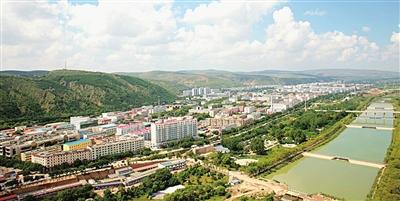 编制单位    中国城市发展研究院有限公司西安分院彭阳县发展和改革局 编制时间    2021年7月彭阳县数字经济                      “十四五”发展规划（2021-2025）编制单位：中国城市发展研究院有限公司西安分院彭阳县发展和改革局编制时间：2021年7月序言数字经济是继农业经济、工业经济之后更高级的经济阶段，是以数据资源作为关键生产要素、以现代信息网络作为重要载体、以信息通信技术的有效使用作为效率提升和经济结构优化的重要推动力的一系列经济活动。数字经济是现代化经济体系的重要组成，其基本范围包括数字产品制造业、数字产品服务业、数字技术应用业、数字要素驱动业、数字化效率提升业等5大类。数字产业化，是数字经济基础部分，其中，产业数字化，是数字经济融合部分，是指应用数字技术和数据资源为传统产业带来的产出增加和效率提升，是数字技术与实体经济的融合，该部分涵盖智慧农业、智能制造、智能交通、智慧物流、数字金融、数字商贸、数字社会、数字政府等数字化应用场景，体现了数字技术已经并将进一步与国民经济各行业产生深度渗透和广泛融合。数字经济作为经济增长新动能的作用日益凸显，已成为世界经济发展的重要趋势和我国经济转型升级的重要驱动力。当前，发展数字经济是我国建设现代化经济体系的迫切需要，是党中央、国务院全面分析当今世界经济格局变革新趋势。党的十九大提出，要“加快推动互联网、大数据、人工智能和实体经济深度融合”。在2018年全国网络安全和信息化工作会议上，习近平同志强调，要发展数字经济，加快推动数字产业化，依靠信息技术创新驱动，不断催生新产业、新业态、新模式，用新动能推动新发展，要推动产业数字化，利用互联网新技术新应用对传统产业进行全方位、全角度、全链条的改造，提高全要素生产率。目前，我国正大力推进网络强国、创新驱动、大数据、“互联网+”等一系列重大战略，多个省区市已出台推动数字经济发展的政策文件，对数字经济的支持力度正在不断加大。“十四五”时期（2021-2025年），是彭阳进入新发展阶段，贯彻新发展理念，构建新发展格局的重要战略机遇期，是后疫情时代建设黄河流域生态保护和高质量发展先行区的深度调整追赶期。在党的十九大和十九届二中、三中、四中、五中全会精神和习近平总书记视察宁夏重要讲话精神的引领下，科学谋划全县发展战略和行业领域发展规划，推动经济社会高质量发展。根据《国家信息化发展战略纲要》以及宁夏回族自治区工业和信息化厅关于印发《2020年宁夏数字经济合作重点工作》的通知、《自治区党委、人民政府关于推进创新驱动战略的实施意见》（宁党发〔2017〕26号）、《自治区人民政府关于加快“互联网+先进制造业”发展工业互联网的实施意见》《彭阳县国民经济和社会发展第十四个五年规划和二〇三五年远景目标纲要》等文件精神和要求，特编制《彭阳县数字经济“十四五”发展规划》（以下简称“本规划”）确定今后五年彭阳县数字经济发展的指导思想、发展原则、重点任务，主要体现县委战略意图，明确政府工作重点，凝聚社会各界力量，激发市场主体活力，是全县今后五年数字经济领域高质量发展的指导性文件。第一章 发展现状与面临的形势第一节 发展现状“十三五”期间，彭阳县委县政府认真落实中央和自治区关于数字经济的决策部署，坚持科技兴县，不断建设和完善数字经济基础设施，其中，农业、工业、服务业三大产业数字化存在一定的应用；文化旅游数字化项目、活动比较丰富，数字化基础较好；城市建设、自然资源管控、交通、教育、卫生等领域也存在一定的数字化应用，为彭阳县进一步发展“十四五”数字经济奠定了基础。一、数字网络基础设施发展现状彭阳县存在一定的数字经济基础。邮政电信业务总量、本地电话机用户、互联网用户数均较上年均有增加；移动电信基站、移动光缆杆路已实现县城区及乡镇街道光纤到户全覆盖；已建设通信铁塔306个、4G基站865个，乡村4G网络实现全覆盖；实施农村动力电提升和低压台区改造工程33项，实现农业户籍人口通电覆盖率、行政村通动力电覆盖率100%；完成了无线发射台基础设施建设一期工程，对部分道路、院子、机房、围墙等基础设施进行改造建设，新建1座87米、4座30米发射塔，从根本上保障了广播电视设施安全；率先完成了中央广播电视节目地面数字化无线覆盖工程；为116个行政村配置了应急广播系统，在疫情防控期间发挥了重要作用。全面落实广播电视“户户通”网络覆盖工程。在全县8个乡镇建立了地面数字电视发射站，实现了中央、区、市、县电视节目覆盖乡村。建设北山台86米自立塔一座。共发放“户户通”设备63548套，实现了广播电视“户户通”农村用户全覆盖，所有用户信息均可用户主身份证号在广电网络公司网上查询。完成了城阳、红河、新集、古城4个地面数字电视发射台发射天线的安装。完善了北山、王洼、长城、城阳、红河、新集、古城7个转播台技术防控措施。二、城镇建设数字化发展现状按照“生态、旅游、休闲”城市发展定位，坚持以人民为中心的发展思想，立足“建设精致化、管理精细化、执法规范化、服务精心化”目标，着力做大县城、做特城镇、做优村庄，有力地推进了城镇化建设发展，推动住房和城乡建设事业发展取得历史性成就，初步形成大县城、小城镇、美丽村庄“三位一体”城镇化网络建设体系。大力推进“智慧城管”建设，初步形成集城市管理、协同处置、执法监督、应急调度、决策指挥、公众服务为一体的智慧化城市管理平台。三、农业数字化发展现状——基础数据资源体系雏形初现。彭阳县内已建立土地承包权、高标准农田信息入库相关系统，土壤质量监测信息数据建档储存，农村宅基地数据信息较为完备，农机站已储备农户和新型农业经营主体相关数据。——农业生产经营数字化改造系统初具规模。已实现主要病虫害的定点仪器监测，个别养殖场已开始实行养殖场数据直连直报、数字化智能温度调节，已建立与国家、自治区对接的畜牧业接口，已逐步建立生猪投入品（饲料、药品等）监管系统，个别农作物已实现栽培、种植标准化，彭阳县内相关品种资源调查数据已与自治区对接，已实现自治区数据服务选种的初步运用。——农业农村管理服务数字化存在一定基础。部分农产品（有机绿色产品如蔬菜、肉类等）已实现短期认证性产业监测；已建立12316益农信息服务站，相关信息的传播更为方便，为农民提供了更好的服务；331市级监管平台的使用极大地丰富了乡村事务网上运行途径。水利管理体制改革稳步推进，在全面完成小型水利产权制度、农业水价、水资源强度双控管理、水流产权确权改革等工作的基础上，大力推广“互联网+农村供水”管理模式，“智慧水利”试点实施了从“水源”到“水龙头”的全链条智能化改造。四、工业数字化发展现状——工业数字化存在一定基础。西气东输管道的报警系统已经投入使用，可实现生产、安全、人员情况的自动上传，一定程度上保证了人民群众的生命和财产安全；部分建筑材料的生产也逐步实现从人工到工业机器人的转变，节省了人力资源成本；光伏发电站已基本实现自动化数据采集、上传和加密，安全预警系统的运用极大减少了人力物力成本。部分企业数字化基础发展较好，为彭阳县“十四五”期间工业数字化的发展提供充足的经验和规范化模板。其中，宁夏王洼煤业有限公司采用数字化人员定位系统，极大地保障了人员安全；石油开采监管平台基本实现信息化控制，管线、管道运输和车辆定位已经实现远程控制。在主导产业发展和产业融合方面，以“一区三园”建设为重点，构建能源工业、农副产品加工业、轻工产品加工业“三大工业体系”。以构建“3+X”产业体系为重点，发展民间工艺品、家纺服装、旅游产品加工等轻工产业。五、服务业数字化发展现状——电子商务取得新进展。建成彭阳县农村电商公共服务中心、电商物流快递分拨配送中心、电商孵化园、京东彭阳馆、苏宁易购扶贫实训基地、126个乡村电商服务站和79个村级综合服务网点。为各村站引入农资、金融、移动支付等服务，实现代购代销、存取款、代缴费、快递寄送等功能，使农村电商服务站成为各村的便民中心和商贸中心。全县共注册电子商务企业83家，培育电子商务标杆企业5家，物流企业3家，开办企业及个人网店246家。指导企业在京东、天猫、淘宝开设中国彭阳特产馆和旗舰店，依托京东等电商平台为消费者打造彭阳土特产品直供通道，在线上打响彭阳果脯、红梅杏、小杂粮、黄酒、蜂蜜、朝那鸡、中药材等农特产品，聚焦农产品上行，2019年全县农产品网络销售额约达8000万元。——物流体系加速完善。借助实施国家电子商务进农村综合示范县项目机遇，投资200万元建成彭阳县电商物流快递分拨中心，中心整合邮政、中通、圆通、申通、汇通、韵达6家快递公司统一分拣配送，统一安检验视。物流中心目前有厢式货车10辆，快递配送车32辆，可储存货物10万件。为切实解决农村物流“最后一公里”难题，提升快递分拣效率，彭阳县新开辟邮路4条，全程810公里，对县级物流配送中心通过提升改造，配备自动分拣设备，依托各村级电商服务站等实体经济建设100个乡村物流配送站，配套相应物流设施，服务范围基本覆盖全县156个行政村，实现从县级物流分拨中心到村级网点24小时到达，确保到村快递安全、准确、及时投送到村民手中。六、文化旅游数字化发展现状——数字化文化存在一定基础。建成县图书馆和县图书馆王洼分馆，图书馆馆内已建立大数据库系统，可实现每日借阅人数、册数等的监测；创建微信公众号“彭阳县图书馆”，公众号内即可实现书目检索，在数字资源中附有独联体服务平台、超星读书、疫情防控知识库的链接，极大提高了读者的使用效率；同步上线了彭阳县移动图书馆APP，移动图书馆内包含100万余种电子图书、6000余种学术型期刊、300余种报纸、2万余集名师讲坛、4万余集文化视频、2000余集有声读物，在手机客户端即可实现数字资源移动阅读、学习交流等服务，并能利用移动图书馆实现学术资源手机端的一站式搜索。另外，图书馆制作了25副门型展架宣传海报，在图书馆、各乡镇文化分馆、文化站、社区等公共文化场所进行展示并配置移动图书馆使用手册，为广大读者的下载和使用提供了极大的便利。建成博物馆一座，并建立彭阳博物馆微信公众号以及门户网站，定期推送重点文物的展览信息和文物赏析，让群众足不出户便可了解博物馆馆藏的最新情况；新冠疫情防控期间，县博物馆相继推出网上展览和馆藏文物资源展示，积极做好文物资源线上展示工作，为公众提供了更好的文化服务。——数字化旅游工作进展顺利。举办网络“山花节”，县电商运营中心邀请流量网红在茹河瀑布、金鸡坪、乔家渠红军长征宿营地通过网络直播镜头带领观众近距离欣赏彭阳山花美景，推介展示本地生态鸡、黄酒、果脯等农特产品，活动期间累计通过直播带货销售农特产品3万余元，在线观看人数23.5万人次。组织各农产品生产、销售企业在县城和杨坪等旅游景点开展促销、展销活动，吸引彭阳游客品尝，购买本地农特产品。据不完全统计，山花节期间共销售本地农产品36.5万元。充分利用电视、广播、网络、微信等多种方式，借助《宁夏日报》、《华新时报》、《固原日报》、宁夏电视台、固原电视台等媒体平台，全方位推介宣传彭阳旅游品牌；智慧旅游建设项目已取得阶段性进展，投资49.5万元实施智慧旅游项目建设，主要开发“智慧旅游”微信小程序、外地游客触发短信系统、景区游客人流数据采集系统、大数据分析系统等，为今后建设全方位数字旅游体系奠定了基础。七、政务服务数字化发展现状——政务服务一体化建设基础良好。“十三五”期间，彭阳全面承接区、市下放行政审批等职权事项，完成“163”政务服务一体化平台建设，推行一窗受理，实行“一站式”办理，实现“多证合一”办理和不动产登记证、契税征缴“一证一税”联办，政务服务事项集中办理，并将网上可办率稳定在80%以上，100个高频事项一次性办结。深入推行企业登记全程电子化、企业名称自主申报，严格执行市场准入负面清单制度，“非禁即入”普遍落实。将营业执照办理、印章刻制、银行开户、发票申领、等办理事项全部实现“线上一网一界面、线下一窗一表单”，将企业开办时间压缩在1个工作日以内。梳理“全程网上办”清单143条、线上线下融合办清单20条、线下预约办清单15条、线下延期办清单24条；通过代开终端、代开增值税专用发票1646份，纳税人平均网报率达95.65%。——“互联网+监管”成效显著。引进监管事项目录清单动态管理系统，全面推行“双随机、一公开”监管，完成对行政执法机关、监督部门单位信息、人员信息的采集。梳理随机抽查事项119项，完善实施清单编制868条，覆盖事项主项121项，处理2002年至2020年系统存量监管行为166条，新增执法行为325条，完善率达100%。大力推行建设项目网上电子评审模式，全程实现网上“不见面”评审，以电子扫描签字单确认评审成果，全力配合全县申报抗疫国债资金。第二节 存在问题彭阳县属于黄河流域生态保护和高质量发展区域，境内分为北部黄土丘陵区、中部河谷残塬区和西南部土石质山区三个自然类型区，海拔1248-2418米。传统产业占据主导地位，新兴产业较少，数字产业化基础较为薄弱。新一代通信技术普及不够，企业信息化应用比较初级，物联网、大数据、人工智能等技术在各产业普及应用不足。产业数字化深度广度不够，大部分企业信息化、智能化程度低，数字化车间和智能工厂较少；县域整体融合创新比例较低；企业没有充分用好云应用；产品数字化比例很低，规模偏小，高端产品少；农文旅数字化融合度较低，通过数字化推动农业转型升级方面投入较少；旅游数字化线上与线下有机融合不够，农业、文旅、生态、教育、医疗、政务等大数据应用尚未形成，各部门数据有效互联互通互用不足；政务数据目前还处于业务处理层，未上升至城市智能化管理层和精准决策层。第三节 面临形势一、我国数字经济呈现出蓬勃发展态势党的十九大以来，习近平总书记就加快发展数字经济发表了一系列重要讲话，提出要把握好数字经济带来的机遇，做大做强数字经济。随着新一代信息技术的快速发展和跨界融合，我国数字经济发展势头强劲，在2015—2020年中始终保持着高速增长。2020年发布的《中国数字经济发展白皮书》显示：2020年中国数字经济规模达到39.2万亿元，占GDP比重为38.6%，同比名义增长9.7%，数字经济在逆势中加速腾飞，有效支撑疫情防控和经济社会发展，中国已成为世界公认的网络和数字化大国；产业数字化对数字经济的主导地位进一步巩固，2020年中国数字产业化占数字经济比重为19.1%，产业数字化占数字经济比重达80.9%，为数字经济持续健康发展输出强劲动力。二、宁夏数字经济发展迅速“十三五”期间，宁夏数字经济发展成效显著，信息基础设施网络位居西北前列，产业数字化、数字产业化和治理数智化加快推进，为推动数字经济发展实现从数量扩张向质量提升的战略性转变奠定坚实基础。一是信息基础设施不断完善。网络出口能力显著提升，全区光缆线路总长度达26.9万公里，互联网出省带宽4490Gbps，直达北京、太原、西安的1000G互联网出口线路投入运营。网络基础设施全面支持IPv6，应用基础设施基本具备IPv6服务能力。二是产业数字化加速推进。农业数字化建设稳步提升，实施农业物联网示范工程，建成农村电商综合服务平台，15个县（区）被确定为国家电子商务进农村综合示范县。“互联网+先进制造业”深度推进，建成工业互联网标识解析二级节点，培育工业互联网平台40余个，实现600余家工业企业上云、千台工业设备联网，形成了共享、宁煤、宝丰、力成电气等一批制造业数字化转型样板。三是数字产业化逐步壮大。电子信息制造业与软件和信息技术服务业发展迅速，“十三五”期间年均增速均超过20%，信息通信业累计收入314亿元。亚马逊、美利云、中国移动、中国大脑等数据中心落户中卫西部云基地并建成投运，能耗水平全国领先，PUE值最低可达1.1，服务用户涵盖政府部门和奇虎360、浪潮、美团等多家企事业单位。以光伏、石墨烯、锂电池、半导体、蓝宝石为代表的电子新材料产业加快发展，典型性企业的行业示范带动作用逐步凸显。四是数字化治理成效显著。数字政府建设步伐加快，建成覆盖全区的政务服务“一张网”和一体化信用信息、公共资源交易、投资项目在线审批、企业登记注册等平台，政府协同办公平台应用全面推广，“我的宁夏”APP用户量超过全区人口的70%，1314个事项能够“指尖办”，3368个事项可以“掌上查”。数字社会建设持续推进，在医疗、教育、交通、供水等民生服务领域形成一批具有示范效应的典型应用场景，盐池县、平罗县、利通区、西夏区入选国家数字乡村试点地区。三、彭阳县数字经济发展形势严峻，机遇挑战并存“十四五”时期，新一轮科技革命进入以数字经济广泛附能、产业互联升级重构、智能加速显现的新阶段，带动数字经济步入数据规模化聚集、技术群体性突破、模式创新的深度变革期。彭阳县产业数字化和数字产业化发展较为缓慢，传统产业数字化转型仍未全面普及和深入开展，数字经济规模总体偏小，产业创新基础较薄弱，信息人才、创新思维、技术能力、资本市场等短板明显，面临着发展要素流失。随着信息技术的持续演进和全面创新，正逐渐广泛融合渗透到传统产业之中，驱动农业、工业和服务业数字化转型升级，引发各领域、各行业的业务形态变革和产业结构调整。长远来看，机遇与挑战并存，彭阳县迫切需要把握新时代经济发展方式根本转变的时代机遇，加快推进数字技术攻坚突破和应用探索，助力经济发展质量变革、效率变革、动力变革，实现创新驱动发展的内涵型增长；迫切需要发挥数据资源在服务国内大循环和国内国际双循环中的引领型、功能型、关键型要素作用，进一步畅通产业、市场和经济社会循环；迫切需要持续深化数字技术赋能治理体系和治理能力现代化，全面构建适应数字时代、包容审慎的政策制度体系。 第二章 总体要求一、指导思想坚持以习近平新时代中国特色社会主义思想为指导，全面贯彻落实党的十九大和十九届二中、三中、四中、五中全会精神，深入学习贯彻习近平总书记的重要讲话和指示精神，牢固树立创新、协调、绿色、开放、共享的发展理念，贯彻落实网络强国、数字中国、智慧社会的国家战略，积极推动数字经济与高质量发展的社会主义现代化建设深度融合。以提升数字化生产力、优化数字化生产关系为引领，以推动“数字产业化、产业数字化”为主线，以加快数字技术与实体经济深度融合为重点，促进产业链协同和区域协调，夯实数字基础设施，激发数据要素价值，推进政府数字服务和治理模式创新，推动数字技术在产业经济、政务服务、乡村振兴等领域融合应用，着力贡献出数字经济高质量发展的“彭阳方案”。二、基本原则一是坚持党的领导下的“网络强国”战略原则。坚定不移把党的领导贯穿到数字经济建设和网络强国建设全过程，坚持正确的政治方向，着力加强数字经济建设过程中党的思想建设、组织建设、作风建设、反腐倡廉建设、制度建设，强化基层党组织的创造力、凝聚力、战斗力，为抢抓数字经济发展机遇提供坚强的政治保证和组织保障。二是坚持数字经济建设全面协调发展原则。全面推进农业旅游数字化、政务服务网络化、医疗卫生智能化、社会治理精细化。积极调整数字经济建设资源配置，稳步推进现代农业、现代工业、现代服务业信息化建设，推进大数据、物联网等信息技术在规模养殖、设施农业、新型制造业、文旅服务业、教育医疗、安全等领域应用，统筹各大数字化工程建设的规模、结构、质量和效益，实现全县数字经济建设的全面高质量发展。三是坚持深化数字经济建设改革创新原则。立足彭阳县数字经济发展基础，深入推进数字经济建设，加强数字经济建设领域的合作，通过“产、学、研”三位一体的方式不断深化改革、开放和创新，解决发展难题，激发数字经济发展活力，促进数字经济与当地传统产业的深度融合，推动数字经济建设的发展，全面提升数字经济发展的质量和效率。四是坚持政府引导、企业主体的数字经济发展原则。既要发挥好政府引导作用，推动彭阳县各部门将数字经济建设摆上重要议事日程，制定方案措施，完善政策保障，健全激励机制，强化督促落实；又要充分发挥市场在配置资源中的决定性作用，促进数据、技术、人力、资本等要素的有效流动与优化配置。强化企业的市场主体地位，优化营商环境，充分调动企业积极性，激发企业活力和创造力。鼓励发展民营经济，倡导和保护企业家精神。建设跨区域领域的服务平台，坚持充分吸纳外地资源与本地能力结合，培育形成政府、市场、社会开放多元、高效协作的数字经济生态体系。五是坚持夯实数字经济基础，保障安全原则。坚持基础先行，大力推进大数据、智能终端等数字经济基础设施建设和普及应用，丰富应用场景，降低成本与风险。鼓励应用自主可控的软硬件产品，推进自主可控产品示范应用。强化关键设施、系统和数据安全保障体系建设，落实国家网络与信息安全制度，健全管理机制，夯实数字经济安全发展基础。探索建立健全多元协同的重大风险防控机制，有效应对重大技术、设施、产业、金融和公共安全风险。三、发展目标“十四五”期间，贯彻落实习近平总书记关于数字经济的重要论述和讲话精神，完善数字经济发展体系，促进全县数字经济工作高质量发展。争取经过“十四五”时期的努力，创新能力显著增强，体制机制明显优化，为促进全县数字经济发展水平打下坚实基础。在突破数字经济新技术、激发实体经济新动能、培育数字应用新业态释放数据资源新价值、提升基础设施新能级、构筑创新发展新体制等方面有所创新。到2025年，全县发展形成具有较强核心竞争力的数字经济生态体系，带动实体经济实现大幅跃升，数字经济影响力显著增强，争取成为数字经济合作发展新高地。目标一：数字基础设施升级完成。全县数字基础设施支撑能力显著增强，城镇和农村固定宽带接入能力大幅提升，实现5G(第五代移动通信技术)移动网络、物联网深度覆盖。全县互联网普及率达到 85%，1000M光纤宽带用户率提升到 75%，实现城区和重点区域 5G 网络全覆盖。培育和深度应用一批云服务平台和产业互联网平台，企业工厂级、车间级网络设施进一步完善，全面支撑智能制造等新模式。目标二：传统产业数字化应用成效显著。数字技术在一、二、三产业中实现深度应用，有力驱动实体经济高质量发展。推动全县产业融合发展水平，建设具有一定规模的数字经济平台，推广数字经济新模式。农业、商贸、物流、金融、节能、旅游、医疗、养老、文化等重点行业数字化、网络化、智能化蓬勃发展，运用云计算、大数据、人工智能等数字技术开展生产经营活动的企业规模不断壮大。到2025年，数字经济规模占全县GDP50%以上。目标三：数字经济管理体系初步建立，政务数据化建设成效显现。全县数字经济体系基本建立，各产业数据采集和应用初步形成规模，全县各项经济运行数据与政务数据化完成初步对接，未下个阶段经济社会数字化发展腾飞打下坚实基础。专栏1  数字经济发展主要指标注：数字经济发展主要指标测算方法见附件3第三章 夯实数字产业发展基础第一节 数字产业基础建设一、提升数字化网络基础设施加快建成高速畅通、覆盖城乡、质优价廉、服务便捷的网络基础设施和服务体系,提升全县宽带网络普及率和网络服务质量。加快推动农村地区宽带发展与普及,推进“百兆乡村”、“宽带乡村”示范及配套支撑工程,加快农村及偏远地区移动通信基站、站址铁塔及配套设施建设。推进全县宽带网络升级行动，加强全县通信管线、通信基站、机房等信息基础设施共建共享。加快5G基站及配套设施建设，形成全覆盖的5G网络，在重点区域开展5G商用试点示范，培育5G产业发展生态圈，打造低时延、高可靠、广覆盖的新一代通信网络。加快全县有线广播电视网络双向化改造,开展下一代无线广播电视网络建设,构建新型广播电视网络。二、加快数字化基础设施改造加强新一代信息网络技术应用平台建设，提升全县公共基础设施数字化以及智能化水平。系统推进全县工业、农业、服务业和金融业等的基础设施建设，构建全县信息互联体系，切实提升基础设施便捷、高效、安全的服务保障能力。完善彭阳县物联网公共服务平台，为各类主体开展物联网建设和应用提供强有效的支撑平台。推进彭阳县公共通信网络的技术改造和演进升级,实现面向室内、交通网络、地下管网、环保监测等典型应用场景的深度覆盖。到“十四五”末，新建和改造升级移动基站200座，铺设光缆1000公里，增设公共信息服务终端100个。专栏2  数字化基础设施建设第二节 拓展智慧彭阳领域拓展智慧彭阳领域。按照“一个平台、政府管理、惠民服务、城市治理、产业创新、生态宜居”的目标和“管理顺畅、标准规范、信息安全”的要求，加快建设统筹推进创新服务支撑平台建设布局和应用服务。推进彭阳县政务云建设服务，为彭阳县提供可靠高效的计算、储存和网络安全能力保障。进一步打造全县信息共享交换平台，确保全县信息系统跨部门、跨领域、跨层级互联互通和数据实时协同共享。优化彭阳县物联网公共服务平台建设，加快推进各部门各地区间数据共享，打破数据孤岛，提高数据采集、传输和实时交互共享能力。构建城乡快捷高效的交通网、市政网、信息网、服务网，在此基础上建设彭阳县大数据中心，为数据融合提供保证，促进基本公共服务、市政公用设施、城市建设等提级扩能，进一步实现创新服务支撑平台数据统一归纳、筛选、分析、共享，为彭阳县综合管理提供数据支撑和决策参考。利用大数据等技术开展公众分析，支持多元化开发，为公众提供多样性的智慧应用服务。升级党务政务热线系统，优化现有热线服务内容，纳入家政、养老、看护、就业等各类服务资源，构建全方位、立体式、多维度的居民服务体系。着力建设数字县城。建立城建行业信息化标准体系，增强平台服务能力，提高城建管理工作的公开性、透明度和高效化。推进城管、交通、卫生等领域的信息资源整合共享，实现城乡建设和管理智能化，促进“智慧彭阳”建设。加强城市安全技术防护能力建设，积极推进新一代信息通讯、人工智能技术在城市安全领域的应用，提升城市安全实时数据信息多源获取和综合分析能力。继续智慧城管综合信息平台二期建设并对软件进行升级，打造智慧城管2.0升级版。在原有的智慧城管综合管理系统平台基础上拓展实用性管理应用平台，构建完整的智慧城市管理，构建大城管格局，运用计算机信息技术、新型网络技术和智能视频监控技术建立健全的综合性城市管理应用体系，从而达到全面提升县城管理智能化水平的目的。推进交通数字化。完善交通监管体系，实时监测城镇交通情况，开展交通运行状态预测预警、趋势分析，探索政企合作机制，推进跨领域、跨行业数据融合和协同创新。搭建智慧交通管理系统，加强对出租车及重点车辆的监控管理，推进交通运输行政执法信息跨区域交换共享，提升联防联控水平。推进各级交通运输数据的汇集、共享和开放，积极开展交通大数据智慧应用，提升交通智能调控能力。建设多层级公共交通信息服务平台与票务平台，加快公共交通智能化应用示范工程建设，鼓励社会力量参与交通信息服务体系建设。到2022年，彭阳县智慧交通管理系统功能更加完善。到2025年，城镇交通体系智能化水平明显提高，城镇交通管理和服务更加高效便捷。专栏3 智慧彭阳建设第三节 新型数字产业培育按照优先发展、重点支持、着力培育的发展思路，政府以优惠政策和资金引导、扶持发展新型数字化产业。根据本地实际，通过招商引资和就地培育方式，紧跟时代要求和区内外形式，面向智能终端产业中的手机、计算机等消费电子的零部件制造，以及新型可穿戴智能设备、汽车电子产品、数据存储设备、高性能计算机、网络设备、数据采集产品、大数据一体机等大数据硬件产品制造和半导体材料、锂离子电池、半导体照明等领域新型数字产业产品，大胆探索，着力引导，为今后彭阳发展培育新的经济增长点。第四章 大力推动数字政府建设数字政府建设是一个整体性、系统性、协同性推进的重大工程。在全区数字政府建设行动计划（2021年-2023年）的统一指导下，紧紧围绕治理体系和治理能力现代化，创新政府管理和社会治理模式以及全区“12345”总体架构，努力建设跨层级、跨地域、跨行业、跨部门、跨业务的一体联动应用体系，着力实施网络化办公、数字化执法、智能化治理、智慧化服务，建立一网通办、一网通管、一体协同的工作格局，不断加强数据治理能力，稳步推进数据要素市场化应用，积极应用“互联网+教育”“互联网+医疗健康”“互联网+城乡供水” 等示范区建设成果，建设全面网络化、高度信息化、服务治理一体化的数字政府。第一节 推进数据资源共享依托自治区政务云平台，在汇聚、存储、交换的基础上，实现政府大数据的实时采集、可靠存储、高效运算和快速交换，强化数据分类管理、精准管理、科学管理，盘活数据资源价值，配合自治区全面建设人口、法人、社会信用、宏观经济治理、自然资源和空间地理等基础数据资源库，加快构建基础数据规范标准、安全保护、供需衔接、权责边界划分等机制，提高基础数据质量和应用效能。基于基础数据资源库，建设不同类型、不同维度的主题数据库，面向各类应用建立专题数据库。建立“一数一源、多源核验”的数据更新维护机制，确保数据的一致性、完整性，完善数据资源目录体系，丰富大数据资源。按照自治区制定政府数据共享交换目录和开放共享标准，建立数据资源共享交换开放动态清单，畅通政府部门之间、不同层级政府之间数据有序流动、共享交换、安全应用等渠道。优先推动企业登记、社会信用、社会救助、社会保障、教育卫生、交通物流、资源环境、公共资源交易等领域数据分类有序开放，引导行业、企业、科研机构和社会组织依法采集并合规使用数据，鼓励第三方开发，丰富数据类型和数据产品。第二节 加快数字政府建设以建设全区移动政务服务“总门户”为目标，推广所有政府为企业和群众办理的审批服务、公共服务和相关的社会服务事项、系统向宁夏政务服务一张网集中，深化“我的宁夏”APP功能，在现有系统接口对接、H5页面等融合基础上，利用统一身份认证、统一电子证照、统一电子签章、统一公共支付等统一的共性支撑能力，构建全区统一的政务服务中台和技术标准体系，实现政务服务应用标准统一、整体联动、业务协同。加快“我的宁夏”APP推广应用。按照全生命周期、全流程“指尖办”的思路，加快关联度高、粘合性强、跨部门、跨层级高频事项的梳理整合力度，瞄准企业和群众迫切需要，加快数据共享应用，深度挖掘数据潜力，在就学就业、就医社保、出生养老、企业开办、项目审批、税务服务、公共资源交易、水电气暖等重点领域，分批次推出更多惠民利企“掌上办”事项。推动政银、政企事项联办，推出更多“一件事一次办”“一照（证、码）通办”等主题服务，逐步推进“防疫健康码”与社保、医保、就医、出行等“多码合一”“一码通用”，扩大“我的宁夏”APP应用成果，增强粘性和活性，让企业和群众办事更智能、更快捷。加快构建公务人员统一身份认证、统一电子签章、即时通讯、在线会议等基础功能，逐步将所有行政机关网上办公、行政审批、行政执法等系统向“宁政通”APP归集，实现公文流转、信息报送、审核审批、督查考核、机关事务、联合监管、移动执法、综合治理等公务在线化、移动化。按主题和部门梳理事项，优化整合业务流程，分领域、分层级、分角色、分权限开发应用场景，推动移动政务应用常态化、便利化。运用电子签名、电子印章、防篡改、区块链等技术，确保业务流程封闭运行、数据信息安全可控。加快推广协同办公应用功能，推进“互联网+监管”系统功能移动化部署，促进不同监管部门同类事项的协同执法、联合监管，提升“双随机、一公开”监管即时响应能力，增强行政执法协同效能。加快“宁政通”APP能力下沉，与“我的宁夏”APP融合连通，有效服务“1+6”基层治理体系建设，切实减轻基层工作人员负担。做到统一身份认证，统一事项管理，统一电子证照，统一电子签章，统一公共支付，统一“好差评”评价，统一热线服务，完善空间地理信息，完善社会信用服务，统一电子档案。 第三节 优化提升政务服务着力推进“一网通办”。坚持系统集成、协同高效，推动政务服务事项、政务服务系统、政务服务能力向一张网集中,加快实现“应上尽上、一网通办”。持续提升政务服务“一张网”能力。围绕服务方式完备、服务事项覆盖、办事指南准确、在线办理成熟、服务成效明显程度等指标，优化网厅功能布局，补齐服务短板，提升统一登录、统一搜索、统一办理、统一数据归集等功能，将“放管服”、事项梳理、“一件事一次办”等改革成果固化，将用户办事信息自动归集，建立“一次录入、多次复用、管理一生、服务一生”的数字账户，实现政务服务网与实体大厅、“我的宁夏”APP及其他专业审批系统的线上线下事项办理一体联动、结果同库归集，提升“一网通办”水平。持续提升一体化服务能力。完善提升一体化政务服务平台，按照统一标准规范，推进投资在线、工程建设项目、企业登记、不动产登记、社保、医保、教育、卫生、“互联网+公安”、公共资源交易、税务等专业系统标准化建设、统一纳管和深度融合，深化“多审合一”、并联审批。依托行政审批系统，将办件量小、支撑能力弱的审批服务系统归并或停用，现有行政审批系统能够满足服务功能需要的，不再新建应用系统。建立综合受理平台，优化前台集中收件、后台分类办理、全程线上流转机制，切实解决多次登录、重复录入等问题。持续推进服务能力下沉。巩固提升政务服务网五级全覆盖成果，将审批和服务事项的受理权、初审权有序拓展延伸，特别是加大民生类服务事项向乡镇（街道）下沉力度。开通工业园区企业服务站网上节点，在银行、电信运营商等营业网点设置自助服务联办专区，加强村（社区）代办能力建设，构建窗口端、PC端、移动端、自助端、基层代办服务等一体化、多途径的就近办、网上办、掌上办、马上办服务体系。第四节 深化政府运行应用将政府决策辅助、经济调控、统计分析、公文流转、指挥调度、政务公开、督查督办等过程纳入数字化轨道，稳步提升政府事务运行的在线化、移动化、可视化、一体化水平。提升政府网站集约化水平。按照统一标准体系、统一技术平台、统一安全防护、统一运维监管等要求，推进全区政府网站集约化建设，强化信息发布、解读回应、办事服务、互动交流等功能。推进政府网站与政务服务平台等深度融合，实现一网通查、一网通办。提升政府协同办公水平。对各级各部门非涉密办公系统进行系统对接和集约整合，使之成为政府工作人员办文办会办事的基本工具。推动协同办公平台与“互联网+督查”系统的整合融合，实现批示办理、督查督办、建议提案办理、留言办理、评价考核等业务“一网通办”。建设政府决策辅助系统。依托全区宏观经济信息、空间地理等基础数据资源库和各类专题数据库，在经济运行、产业发展、项目投资、生态环境、社会运行、社情民意、城市管理、国企国资等领域，构建大数据、云计算能力，通过数据建模，开展大数据分析，挖掘大数据价值，为政府科学决策、依法决策提供有力支撑。加快建设完善科技数据库，推动科技数据创新应用，提升科技管理信息化水平。推进审计信息化建设，加快形成以公共财政运行安全和绩效评价为重点的电子审计体系，提升审计综合分析等能力。建设政府内部管理系统。推进政府机关内部人、财、物管理信息化和场所管理智能化，加快人员管理、财务管理、资产管理、公务用车、公共房产、机构节能、绩效考核和办公区域管理等数字化进程，提升机关内部运行效率。构建“一屏通联”指挥调度体系。巩固提升“雪亮工程”，推进智能感知、智慧采集建设应用。以公安政法视频网络为骨干，融合打通各类视频传输资源，实现互联互通、资源共享，探索应用“一网两线”等新的视频技术，加快建设全县“视频一张网”，确保统一指挥调度的安全高效。推进危险化学品、道路交通、地质灾害、森林防火、防汛抗旱、地震、物资储备等重点领域，以及煤矿、民爆、消防、农业、气象等多个领域应急系统建设，提高监测预警、监管执法、辅助决策、指挥调度、救援实战、社会动员等能力。拓展完善应急管理信息化平台，整合各相关单位的业务应用和信息资源，实现跨部门联合作业。第五节  强化数字安全监管以自治区“互联网+监管”系统为全区执法监管一体化在线平台总枢纽，加快整合监管监测、行政执法、执法监督、综合治理等功能，集成开发具有普遍性、通用性、联动性的监管应用系统，推进规范监管、精准监管、联合监管、对监管的“监管”，与社会治理紧密结合，实现“一网通管”。 一是筑牢“互联网+监管”基础能力。按照国家“11223”总体架构要求，加快编制完善覆盖全县的监管事项目录清单，推进监管事项标准化、规范化、精准化，完善监管事项、监管对象、监管行为、执法人员、信用信息、投诉举报等监管数据，加快执法监管、风险预警、分析评价等应用系统开发部署，为开展联合监管、信用监管、重点监管和管理决策、社会服务提供看得见、可追溯的数据支持。通过面向社会公众的服务界面和公务人员的工作界面，为社会公众提供监管事项清单、法律法规依据、监管过程和结果查询服务，为公务人员提供双随机抽查、联合执法、统计分析、跟踪问效、可视化展现等服务。 二是深化监管系统应用开发。聚焦市场监管、公共卫生、安全生产、交通运输、文化旅游、城市管理等重点领域，组织梳理主题式、场景化执法监管事项，依据法律法规和法定流程，制定人、事、地、物、情等清晰明确、构成相对完备的要素清单，加快审管联动、联合监管、现场执法、移动执法的通用执法系统应用。对空间规划、自然资源、生态环境、水土空气、环境监测，以及疫苗、农产品生产、危险化学品、全域食品药品安全等重点领域，通过打通企业注册、项目审批、资源分布、地理信息、卫星遥感等系统，实施严格的监管，探索创新分析评价与预警预告数据模型，开发部署专业化场景应用，实现监管过程的全留痕、可追溯。三是推进“互联网+监管”与社会治理结合。将“互联网+监管”与社会治理紧密结合，整合基层党的建设、综合治理、社区治理、数字城管等各系统指挥信息资源，深化物联网和动态感知技术应用，拓展“雪亮工程”、“明厨亮灶”、智慧工地等视频监管方式，深化“数字法治”建设，应用“平安宁夏”大数据智能化应用体系建设，推进警务数据共享，推广智慧警务、移动警务应用。推进“互联网+公共法律服务”，推动社会治安防控体系建设提档升级。尝试集社区治理、乡村治理、政务服务、生活服务等功能于一体的商业化、市场化应用生态，促进社会治理数字化。推进执法监管与综合治理、基层自治信息化有效统一，为“1+6”基层治理提供有力支撑。构建统一协同的安全防护体系。坚持“人防、物防、技防”联防联控大安全理念，构建全方位、多层级、一致性防护体系。按照“谁主管、谁负责，谁建设、谁负责，谁应用、谁负责，谁运营、谁负责”的原则，完善安全防护管理机制，落实部门监管责任，建立权责清晰的安全管理体系。建立应急响应机制，制定网络安全应急预案，定期开展网络安全应急演练，全面提升应急指挥调度及救灾救援的智能化水平。第五章 加快产业数字化发展应用第一节 农业农村数字化一、普及和提升农业信息化水平立足山地、台地、平地以及各类特色作物状况，优化机械化装备结构，优先发展大马力、高性能、复式作业机械，积极发展智能化、信息化农业设备。推进作物品种、技术和机械装备集成配套，促进农机农艺深度融合。依托乡村振兴和数字乡村战略实施，普及和加强农业信息化建设，推进信息进村入户，建设农产品供求信息监测预警及指挥调度系统，完善农业信息发布制度，建设高效节水自动化运行管理系统，在蔬菜基地示范园区配套推广水肥精准管理、环境自动调控、病虫害智能监测预警等物联网技术，到2025年，确保农业信息综合水平达到70%以上。实施农业单品全产业链大数据建设、农业物联网提升、农业信息进村入户、农村电商、农产品质量安全追溯系统建设五大工程。二、建立农产品质量安全追溯体系建立彭阳县农产品质量安全追溯平台，形成全县一张网的监管和追溯体系。各乡镇、行政村已建立的农产品、畜产品、林果产品质量安全监管追溯平台试点，要做好与县级平台的对接，保证追溯标准统一，实现与县级平台数据共享。加快全县主要区域农牧产品追溯数据收集、编录。强化生产过程追溯，加施产品标识码，督促生产经营主体建立完善生产档案，纳入农产品质量安全追溯平台。到2025年，县级75%的农业企业产品全面实现可追溯，将彭阳县打造成为固原市农产品质量安全示范县。三、普及和推进农业物联网系统建设普及和推进彭阳县农业物联网建设工作。鼓励和积极引导彭阳县农业企业、种植（养殖）大户家庭农场（牧场）、现代农业园区、合作社逐步推广应用物联网技术，在农作物大田种植、设施农业等领域重点打造企业园区物联网示范点。积极引导已有物联网应用的企业逐步纳入彭阳县农业物联网云平台管理，保证数据及时接入。农业龙头企业和重点园区，应将通过传感器采集的生产指标类数据按照统一传输标准，传输至彭阳县农业物联网云平台，集中存储分析处理。到2025年，全县重点农业龙头企业、现代农业园区全部应用物联网技术，实现与县农业物联网云平台专区的对接、培育，形成12个较大规模的农业物联网应用典型，彭阳县农业物联网系统进一步普及完善。四、建立彭阳县农业云数据中心利用物联网、大数据等技术和智能传感器、无人机等设备，提升数据采集、传输、存储、处理能力。继续加强县级农业大数据标准化体系建设，结合卫星遥感、地图测绘、水务环保、气象等数据，构建涵盖农业经济、产业结构、农机、农户、农田、林地、水利等信息的农业大数据资源库，利用农村土地承包经营权确权登记、永久基本农田划定、高标准农田上图入库、耕地质量调查监测、粮食生产功能区和重要农产品生产保护区划定、设施农用地备案等数据，建设耕地基本信息数据库，形成基本地块权属、面积、空间分布、质量、种植类型等大数据。建设涉农部门数据整合汇交接入管理系统，统一管理农业农村、林业、水务、文广旅、供销、气象等行业平台接入服务，提供数据共享交换管理与监控、资源请求与发布等服务，并提供数据资源的抽取、清洗、加工、转换等服务。打造全县统一的农业大数据平台，建立农业生产与农产品市场交易数据分析对接机制，推动全县农业大数据互联互通、资源共享。到2025年，彭阳县农业云计算中心改造升级完成，农业大数据标准化体系建设逐步完善，全县农业数据资源充分共享。五、推进农业新业态多元化依托乡村振兴战略实施，推进小农户与现代农业有机衔接。按照“政府引导、市场调节、农民自愿、依法有偿”原则，通过经营权流转、股份合作、代耕代种、土地托管等方式。鼓励新型农业经营主体与农户建立紧密的农企利益连接机制，开展农超对接、农社对接，帮助小农户对接市场。鼓励发展众筹农业、定制农业等基于互联网的新业态，创新发展共享农业、云农场等网络经营模式。深化电子商务进农村综合示范，实施“互联网+”农产品出村进城工程，推动人工智能、大数据赋能农村实体店，全面打通农产品线上线下营销通道。到2025年，建立1套智慧休闲农业平台，完善休闲农业数字地图，引导乡村旅游示范县、美丽休闲乡村(农庄)等开展在线经营，推广大众参与式评价、数字创意漫游、沉浸式体验等经营新模式。六、健全农业社会化服务体系按照“主体多元化、服务专业化、运行市场化”的要求，围绕农业产前、产中、产后等环节，构建起公益性与经营性相结合、专项服务与综合服务相协调的新型农业社会化服务体系。依托基层农技推广等公益性服务机构，为农户提供病虫害防控、农业技术指导与培训服务。支持新型农业经营主体开展农业社会化服务，鼓励新型农业经营主体采用合作式、订单式、托管式、对接式、全程式等服务方式，开展农产品营销服务、农业科技服务、统防统治服务、产品质量监测服务、法律政策咨询服务等数字化手段。完善农村气象信息预警发布系统，及时、准确发布农业气象信息，有效防范灾害性天气对农业生产的影响，提高农业抵御自然灾害的能力。七、推进水利、林业和环保数字化坚持绿色发展理念，统筹经济社会发展与生态文明建设，努力实现经济环境效益、经济效益和社会效益多赢。以黄河流域生态保护和高质量发展为抓手，力争筑牢黄河上游的一道绿色屏障。推进水利数字化应用，实施水源地及城乡供水系统建设及保护、水生态建设及水污染防治、智慧农业及水利信息化建设、打造节水型社会，使水利改革和管理及宣传培训等项目落地。推进彭阳生态环保建设数字化，形成全县统一的、标准的、规范的、现代化的环境信息网络体系，按照国家应急能力二级标准开展达标建设。基于环境“一张图”的支持，以构建环境安全防控体系为重点，建立环保应急智能响应与处置系统，实现环境应急科学指挥，真正实现城镇环境应急管理的一体化。平台建设预留系统接口，推动环保、国土、人防、气象、消防等各部门应急资源的共享共用。推进“规建管”一体化，建立重点企业在线监测数据远程质控系统，实施重点企业在线设施统一运维，实现对重点区域生态环境指标全天候、实时化、精细化在线监控管理和大数据挖掘分析。加强污染防治技术的推广应用，探索新型节能环保服务模式。到2025年，自然资源要素变化和开发行为的监测预警、智能评估工作取得成效。自然资源规划、耕地保护、地籍管理和自然资源执法监察能力明显加强。围绕环境数据资源，以空间数据应用为重点，实现生态环保“一张网”专栏4  农业数字化建设项目第二节 工业数字化紧扣全县资源优势、产业优势，充分挖掘潜力，做稳一产，做强二产，做活三产，加快形成适应经济发展新常态的体制机制和发展方式，着力推进经济社会又好又快发展。根据彭阳县纺织服装、食品加工、特色产品加工、能源开发等产业基础，发挥劳动力密集、产业链条长、集群式发展、市场化程度高、品牌优势明显等特点，抓住转型升级机遇，鼓励和引导本地工业企业加强大数据、物联网、人工智能等新兴技术应用，积极推进智能化生产制造、网络化协同制造、服务型制造等新型生产模式在食品、医药、机械、能源等重点行业应用示范和推广，打造一批样板数字工厂和样板数字车间。到2025年，全县制造业数字化转型升级取得明显进展，全县制造业智能化水平进一步提高，基本建设成可以覆盖重点行业的工业互联网生态体系，普及应用1-3个固原市内具有较强影响力的工业互联网平台，推动更多行业更多企业的互联互通。一、园区数字化加强全县数字经济发展布局统筹。以数字经济引领产业为主线，按照王洼产业园区的总体布局，结合新一代信息技术产业发展、工业企业数字化转型、农业一二三产融合发展等数字经济发展重点，以提升全县产业整体竞争力、构建完善全县产业链和产业生态为目标，以国家战略性新兴产业重点产品和服务指导目录明确的方向，加强全县新一代信息技术产业和工农商贸等传统产业在全县各园区的升级布局统筹，促进优势产业进一步集聚，加快推进全县数字经济实现重点突破，逐步形成王洼产业园区引领带动全县数字经济发展的良好格局。二、重点制造领域数字化提升持续推进王洼产业园区基础设施建设，完成县城工业园区二期道路及给排水工程，初步形成“一园一主业、区块有特色”的集聚集约、错位发展格局。以彭阳县王洼循环经济产业园、县城工业园（安德慈善工业园）、古城现代农业产业园“一园三区”为载体,积极引导纺织服装、能源开发、食品、特色产品加工等传统优势产业发展智能制造，积极开展智能生产线、数字化车间和智能工厂试点示范,推动传统制造业向高端化、智能化、绿色化方向发展。支持面向生产制造、经营管理、市场营销、运维服务等关键环节的信息物理系统、工业云、工业大数据等关键技术研发及产业化。推进智能化生产，促进生产过程的精准化、柔性化、敏捷化；鼓励能源、食品、纺织等流程型制造企业加快部署先进过程控制和制造执行系统，实现生产过程集约高效、动态优化、安全可靠和绿色低碳。支持重点企业开展智能制造应用示范，试点建设智能工厂和数字化车间。到2025年,打造3个具有较强影响力的智能制造示范园区、25个数字化车间，培育形成一批具有较强竞争力的智能工厂龙头企业,全县智能工厂产业体系基本形成。三、煤炭采掘业数字化立足彭阳县丰富的煤炭资源和建成宁南千万吨级现代化矿井的发展定位，抓住数字化带来的矿山企业改造与发展机遇，利用信息技术，改造传统产业，将数字矿山建设与整个煤炭企业的技术创新、管理改革相结合，深化王洼煤矿数字化应用，探索建设数字矿山。数字矿山包括两个层次：一是将数字矿山中的固有信息（即与空间位置直接有关的相固定的信息，如地面地形，井下地质、开采方案、已完成的井下工程等）数字化，按三维坐标组织起来一个数字矿山，全面、详尽地刻画矿山及矿体；二是在此基础上再动态嵌入所有相关信息（即空间位置有关的相对变动的信息，如储量、安全、机电、人员、生产、技术、营销等等），并找出这些信息内在的联系，组成一个意义更加广泛的多维的数字矿山。进一步加强矿井地理、生产、安全、设备、管理和市场等方面信息的采集、传输、处理、应用和提升，保障生产、安全、地理和设备的信息通过网络（通信线路）实时传送到地面调度中心，使得煤矿的安全、生产管理决策优化，实现了电子化生产；减少设备及其零配件的库存量，进一步降低吨煤成本；以市场客户为中心，重视客户关系管理，实现自动配煤，满足用户对各种不同煤质的需要，推动电子商务，努力向管控一体化和产供销一条龙发展。一是加快矿井自动化建设。建立煤矿安全生产所需的决策支持系统。生产过程（煤矿包括环境安全）、管理过程（DA、BA）中全面采用自动检测、信息传输、信息处理、分析判断、操纵控制等技术和手段，实现生产自动化、安全监测自动化、管理自动化、办公自动化，最终实现无人化矿山。二是加快矿井信息化建设。建立矿产资源信息和矿山设计、矿井建设及开采过程的数字化、可视化系统。保障各种检测仪器仪表、自动化设备在恶劣生产环境中的安全可靠应用与设备间的关联联动信息共享，做到煤矿生产过程监控、全矿井生产安全环境监测、生产过程信息综合利用等方面的网络化、自动化和智能化。三是建立煤炭企业管理信息化及电子商务系统，数字化技术渗透到生产、安全与经营各个层面的决策支持系统。统一传输网络平台和统一软件及数据仓库平台是从硬件结构和软件配置上保证信息化矿山中的各子系统模块具有统一的传输模式、统一的数据表达形式、统一的数据处理格式和统一的数据管理方式。四、培育符合县情特色的工业互联网平台体系建设及应用彭阳县能源、食品、纺织、特色产品加工等大中型制造企业搭建企业级工业互联网平台，推进企业内部各类应用的综合集成和数字化改造迁移，构建企业数据采集互联体系和数据中心。鼓励行业龙头企业基于现有企业级平台，构建面向行业的工业互联网平台。积极引进国内外工业互联网优势企业，引导软件企业、工业企业、科研院所等开展合作，开发一批面向县域特定行业、特定场景的工业APP，开发基于工业技术、经验、知识的专业软件库、应用模型库、专家知识库和工业微服务。专栏5 工业数字化建设  第三节 商贸服务业数字化做强做优智能商贸物流产业加快推动物联网、大数据、人工智能等新一代信息技术与商贸、物流、金融、文化旅游、健康等服务业融合发展，建立彭阳县服务业数字化核心竞争优势。加快建设彭阳县农产品电商运营中心，依托县级农业云数据中心，大力推进电子商务进农村综合示范项目，积极争取“数字供销”等示范创建。全面推动彭阳县农业电商网点建设，充分发挥电子商务线上服务优势。依托信息进村入户试点工程，推进益农社在乡镇、行政村布点，鼓励电商、物流、商贸、邮政等社会资源合作构建农村购物网络平台，重点推进彭阳县特色产品上网销售，拓宽彭阳县农副产品销售渠道。加快将彭阳县打造成为固原市最大的农业电商物流中心，积极完善农村电商物流基础设施和服务体系，鼓励在城镇外围规划建设电子商务与快递物流协同发展园区，同时充分利用邮政、供销社村邮站、农资店等资源，以及“万村千乡”、“美丽乡村”等平台开展快递服务，全面实现“乡乡有网点、村村通快递”。二、全力打造彭阳县现代智慧商贸物流体系大力推进重点商贸物流项目建设。建立彭阳县物流云数据中心，促进货运车联网信息互联网共享，鼓励发展“互联网+”车货匹配、无车承运人等新业态新模式。支持大中型企业建立开放型采购、存储、配送和营销平台，引导中小企业开展业务流程外包和信息技术服务外包，建立整合供应商、物流配送和客户信息的商业智能大数据系统，扩大供需对接、货物分拣、车辆定位、智能配送等信息消费。到2025年，全县快递物流节点布局更加优化，智慧物流服务体系基本建立，实体零售企业广泛发展线上业务，商品库存、物流配送等资源信息实现共享，全县电子商务产业规模进一步扩大，智慧快递物流服务体系基本建成。三、推动数字文化创意产业集聚谋划建设数字文化产业基地，培育扶持一批文化领域高新技术企业。深入推进文化科技创新，支持利用新一代信息技术支撑文化内容、装备、材料、工艺、系统的开发和利用，着力抓好三维渲染、虚拟现实、移动互联网、智能交互、数字出版、数字印刷、数字旅游等技术攻关，开发具有自主知识产权的关键装备及软件产品。大力促进传统媒体和新兴媒体融合的采编发一体化，提升先进文化互联网传播吸引力。大力促进动漫游戏产业优化升级，支持骨干企业开展动漫游戏与虚拟仿真技术在设计、制造等产业领域中的集成应用。到2025年，全县文化创意产业增加值达到5000万，数字文化集群不断壮大，涌现出一批创新型数字文化企业和产品。依托智慧彭阳建设，建立行业管理、产业监测、信息发布、互动分享、导游导览、电子商务等全覆盖的数字化应用体系，为彭阳县全域旅游发展提供支撑。加快全县智慧景区建设，推进县博物馆、金鸡坪梯田公园等景区监控视频接入彭阳旅游云，促进道路交通、住宿接待、餐饮、旅游集散中心、旅游景区的数据联动，打造相关行业之间信息互通、信息共享、服务相扣的“一条龙”模式，建立覆盖PC端、移动端和实体店的线上线下一体化旅游服务体系，为游客提供“吃、住、行、游、娱、购”全要素旅游消费服务，真正让游客一部手机游彭阳。2025年，建成彭阳“旅游大数据中心”、“旅游数据分析平台”、“旅游统计工作平台”和“涉旅决策支持平台”，培育一批智慧旅游景区和智慧旅游企业。旅游数字化服务能力明显提升，景区数字化管理能力持续增强，旅游业的大数据挖掘和智慧营销能力明显提高，彭阳县跻身固原市知名智慧旅游城镇行列。在政策层面，加大对旅游新型基础设施建设，重点加强对乡村旅游目的地的信息和网络基础设施建设，加大对数字文旅企业的财政、税收、金融等政策支持；在产品层面，提高线上云旅游的体验感和设计感，内容选取和设计上要更有针对性，博物馆、文化馆借助AR、VR、AI、全息等技术开发沉浸式旅游体验等新产品，为游客提供更高品质的旅游体验；在宣传层面，通过“七个一”强化彭阳文化旅游宣传，即：上线一部手机游彭阳APP、打造一部精品实景演出剧目、创作一批彭阳好歌曲、做好一部彭阳旅游宣传片、研发一套宣传彭阳伴手礼、编写一部红色导游词、策划一套文旅融合宣传丛书。强化全媒体互动，开展培养文化旅游微信公众号与百家媒体捆绑宣传，继续办好“抖音游彭阳”、“快闪唱彭阳”、“快手拍彭阳”等新媒体宣传推介活动，全面宣传“四季游彭阳”，打响彭阳旅游品牌。深化旅游供给侧结构性改革，全面提升旅游景区品质，继续办好“山花文化旅游节”，力争接待游客80万人次，实现社会综合收入3亿元以上。争取开工建设嘛喇湾梯田公园和红色旅游线路项目，加快补齐彭阳县旅游基础设施短板，提升旅游服务能力，建成彭阳文化旅游示范街等重点商业综合体。四、大力推进社会均等化服务数字化建设覆盖城乡各级各类学校的教育信息化体系，促进优质教育资源普及共享，推进信息技术与教育教学深度融合，扎实推进“互联网+”教育，打造县级智慧校园示范点，深入推进教育数字化应用，整合教育信息化资源和各类优质教育教学资源，推进中等职业技术教育、中小学及幼儿教育、传统手工艺传承培训等教育资源开放共享，支持网络化教育、电子书包、网上教学等服务发展，探索新型教育服务供给方式。推动教育管理、教育教学和教育科研的数字化开发与应用，推广应用在线课堂教学、智慧校园、标准化考试系统等，提供网络化、个性化教育服务。建设智能化校园。加强校园网络基础设施建设和多媒体终端配备，普及无线校园，构建更为完善的信息化基础环境。探索新型教学方式。推动信息技术与教学深度融合，建立智能化学习分析系统，对教师教学和学生学习、实践和全过程进行分析评价，协助学校和教师及时改进教学，探索用于学生综合素质评价。依托宁夏“卫生云”平台建设和医疗大数据应用模式，形成横向到边、纵向到底，高效、稳定的医疗卫生健康信息专网，促使县域内各医疗机构之间、各医疗机构与公共卫生机构之间的数据共享。实施居民健康“一卡通”，建立以电子病历为核心的医院信息系统和覆盖全县乡镇的农村远程会诊系统。进一步完善医院信息化体系建设，落实县域医院信息化建设的标准和规范，完善基于电子病历的业务协同、数据共享、集成高效的信息平台和医院临床、运营数据中心，实现各级各类医疗机构与区域健康信息平台的有效对接。依托县级健康信息平台等互联网资源和社会力量，以社区、乡镇为基础搭建健康养老信息服务网络平台，提供护理看护、健康管理、康复照料等居家养老服务。到2025年，支持“互联网+医疗健康”发展的政策体系基本建立，基础设施支撑体系逐步完善，医疗健康信息在政府、医疗卫生机构、居民之间共享应用，医疗健康服务供给更加优化可及、医疗健康服务更加智慧精准、医患关系更加和谐、医疗健康服务业全面发展，为全面建成小康社会、深化“健康彭阳”建设提供坚实的信息技术保障。专栏6  商贸流通业数字化建设项目第六章 保障措施第一节 完善组织领导提高认识，加强组织领导。成立县级数字经济发展领导小组，县委、县政府主要领导担任组长，县委、县政府、县人大相关领导同志担任副组长，县发展改革、国土资源、农业农村等相关部门主要负责同志任成员，领导小组下设资金组、项目组、产业发展组、督查指导组和工作专班。制定出台相关领域数字经济发展的具体实施方案，建立数字经济指标体系，研究制定推动全县数字经济发展的政策措施，推动重大工程、重要项目、重点任务落实落地，建立政府、企业、行业协会和科研机构协同推进机制，明确牵头部门责任和协同单位职责，加强督导考核和监测评估。第二节 加大政策支持加大财政支持力度，统筹优化工业与信息化、科技等发展专项资金，发挥好数字经济产业投资基金引领作用，各级各部门充分利用现有资金渠道，创新投入方式，通过以奖代补、贴息、股权投资等方式，大力支持彭阳县数字经济领域重大项目建设，引导带动实体经济企业开展数字化升级。充分发挥现有税收优惠政策引导作用，落实国家高新技术企业、软件企业、小微企业等各项税收优惠政策。研究制定推动数字经济发展的相关政策，整合财税、金融、土地等政策力量，构建“财政引导、社会参与、市场运作”的多维资金保障体系，支持重点项目、重大平台、示范试点等项目开展，全力推进数字经济发展。第三节 培育市场需求加强数字经济供给与市场需求对接，发挥政府应用、重大工程建设对扩大升级数字经济市场需求的促进作用，鼓励企业运用大数据等手段准确把握市场需求，调整产品和服务供给。开展数字经济科普工作，围绕公众广泛关注的数字经济相关技术、产品、应用、消费、安全等热点及焦点问题，推动科普内容丰富化、多元化，满足公众对数字经济时代的知识需求。持续开展数字经济发展模式探索，扶持数字经济新业态发展，继续推进数字技术在传统产业中的融合应用。更加注重发挥优势企业和重大项目的支撑作用，提升数字产业整体实力和竞争力。积极探索新业态新模式，发展数字生活服务，推进网上超市、网上餐厅等数字商贸新业态新模式创新发展，鼓励智能营销新业态。第四节 营造良好环境全面深入推进“最多跑一次”改革，增加数字政务服务供给，以数据跑路降低企业的行政成本。探索包容审慎监管机制，建立支持企业创新的容错试错机制，消除不利于企业发展的制度门槛。编制发布数字经济产业导向目录，推广“标准地+标准房+代办制”服务，为企业投资落地提供便利化通道。鼓励互联网平台和数字经济企业强化责任意识和监管能力，引导本地第三方机构和社会公众参与网络化治理过程，逐步培育数字时代互利共赢、多元协同共治的新模式。大力打造数字政府，进一步破解消除数字鸿沟、信息孤岛，有效激活各类数据资源，持续推进公共数据开放共享和应用。第五节 壮大人才队伍建立多层次、多类型的数字经济人才培养体系，加强对数字化高端人才的培育和引进，根据彭阳数字经济发展战略重点，制定完善人才引进政策，解决引进人才的住房、子女入学等问题，以优厚的条件广泛吸引海内外高端人才集聚。开展政府工作人员的数字化应用、信息化应用水平测评，将运用能力纳入考核机制。加大对高层管理人员数字思维的培训教育，提升全社会的数字素养。鼓励院校、企业紧密合作组建相关学院，培养数字经济复合型人才；充分利用社会培训机构的资源，开展数字经济相关人才定制教育，大力培养本地实用型、技能型数字经济人才。附件2：数字经济发展主要指标测算说明按三次产业分类的数字经济生产总值构成数字经济产业分类是进行数字经济生产总值核算的基础，决定了数字经济总值的核算范围。为与国内生产总值核算对接，同时考虑数字经济产业分类原则，我们主要采用生产法核算数字经济总值，即按产业类别分别核算，以增加值为核心，数字经济总值等于各产业增加值之和，主要核算方法为：数字经济生产总值=数字经济第一产业增加值+数字经济第二产业增加值+数字经济第三产业增加值。其中，三次产业构成如下：数字经济第一产业，包括数字经济在农、林方面提供相关服务的活动，包括林业预警系统和农业种植数据平台等。数字经济第二产业，包括数字经济在制造业、电力等方面的应用，如对王洼产业园区运行提供的信息技术相关服务。数字经济第三产业，包括互联网与教育、旅游和政务服务的有机结合。各产业价值量指标与实物量指标如下：1、各产业指标构成（1）数字经济第一产业。一是主要产业：价值量指标为数字经济增加值；实物量指标为数字经济产品产量。二是相关产业：价值量指标为物联网产值；实物量指标为物联网产品产量。（2）数字经济第二产业。价值量指标包括数字经济制造业增加值，数字经济工业增加值，数字医疗增加值，数字电力增加值等；实物量指标包括数字经济工业产量，制造业产量等。（3）数字经济第三产业。一是主要产业：价值量指标指标包括交通运输量，县域交通吞吐量，旅游过夜人次等。二是相关产业：价值量指标包括数字经济服务业增加值，数字化政务增加值，数字化教育增加值；实物量指标包括数字化智慧终端数量，智慧教育投入经费量，数字经济相关专业招生数量等。2、数字经济总值核算在确定了数字经济的范围之后，通过统计用产品目录与国民经济行业分类筛选出数字经济产品以及生产这些产品的国民经济行业，进而测算上述数字经济相关产业的总产出、增加值等总量指标。借鉴BEA的测算方法，假设数字经济中间消耗占数字经济总产出的比重与相应产业中间消耗占总产出的比重相同。由于现有数据不能提供数字经济各相关行业的详细数据，因此数字经济增加值与总产出等总量指标测算所需要的大部分数据需要估算。在估算过程中需要借助的工具系数有以下几种：（1）行业增加值结构系数。根据数字经济内涵筛选出的与数字经济相关的产业渗透在国民经济各行业及其子类中。现有的统计资料主要提供门类层面上国民经济行业增加值数据，《中国投入产出表》提供了相对详细的139个行业的增加值数据，无法完全确定属于数字经济相关行业的国民经济行业大类以及更加细分类别的增加值数据。需要引入“增加值结构系数”来推算数字经济相关行业的增加值数据，可用公式表示为，其中，行业ij可增加值为第j行业第i子类增加值，行业j增加值为行业j子类的增加值合计。（2）数字经济调整系数。在与数字经济相关的国民经济行业中，一些行业只有部分内容属于数字经济，例如，批发业中的互联网批发、零售业中的互联网零售等，因此，不能简单地将与数字经济相关的所有行业增加值加总来计算数字经济总增加值。引入“数字经济调整系数”，数字经济调整系数是指行业中数字经济增加值占该行业总增加值的比重，用公式表示为：（3）行业增加值率。行业增加值率是指国民经济各行业增加值与相应行业总产出的比率，可用公式表示为：借鉴BEA的估算方法，假设各数字经济相关产业中，数字经济中间消耗占数字经济总产出的比重与其所属行业中间消耗占总产出的比重相同，即各行业数字经济增加值为该行业数字经济总产出与该行业增加值率的乘积，可用公式表示为：行业中数字经济增加值=行业数字经济总产出×行业增加值率进一步得如下关系：通过上述阐述可以看出，数字经济调整系数既是行业中数字经济增加值占该行业总增加值的比重，也是该行业中数字经济总产出占该行业总产出的比重。3.地区生产总值（地区GDP）是指本地区所有常住单位在一定时期内生产活动的最终成果。地区生产总值等于各产业增加值之和。地区生产总值计算方法有三种：(1)生产法：增加值=总产出-中间投入国民经济各行业的增加值之和等于地区生产总值(2)收入法： 增加值=劳动报酬+生产税净额+固定资产折旧+营业盈余国民经济各行业的增加值之和等于地区生产总值(3)支出法：地区生产总值=最终消费支出+资本形成总额+货物和服务净支出数字经济增加值占地区生产总值比重=数字经济增加值/地区生产总值×100%4.销售额是指纳税人销售货物、提供应税劳务或服务，从购买或接受应税劳务方或服务方收取的全部价款和价外费用，但是不包括向购买方收取的销项税额以及代为收取的政府性基金或者行政事业性收费。销售额=销售量×平均销售价格。因此，通过互联网实现的商品零售额=通过互联网销售的商品量×平均销售价格。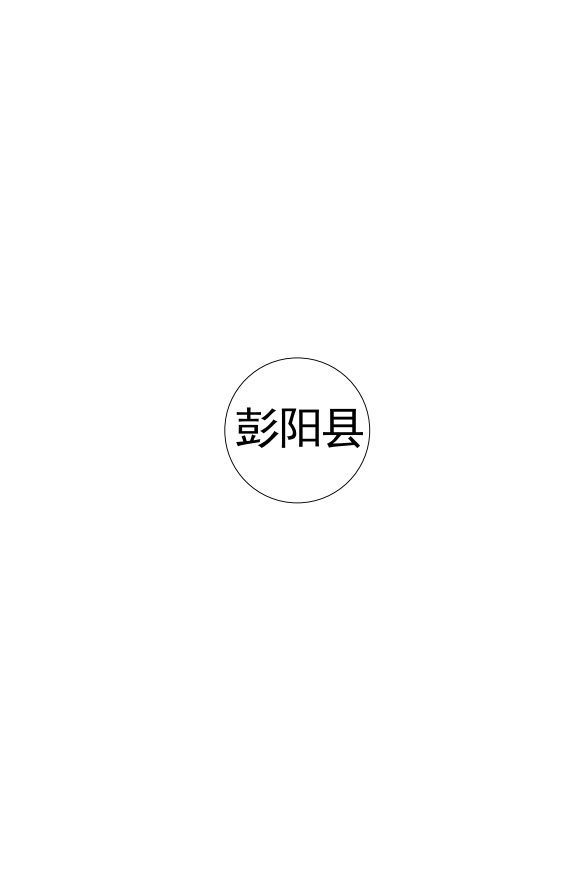 序号类别指标名称单位2020年2025年属性1总体规模数字经济增加值亿元1.255预期性2总体规模数字经济增加值占地区生产总值比重%4.2%8%预期性3产业数字化通过互联网实现的商品零售额万元950012000预期性4产业数字化面向境外的电子商务销售额万元270660预期性5产业数字化企业上云数量家310500预期性6产业数字化电子商务交易额亿元0.82预期性7产业数字化农村电子商务交易额亿元0.41预期性8产业数字化互联网和相关服务营业收入万元8501870预期性9产业数字化创建数字化车间个01预期性10产业数字化建成使用工业互联网平台个02预期性11产业数字化打造工业互联网应用试点项目个15预期性12新型基础设施全县热点区域5G网络覆盖率%1575约束性13新型基础设施光纤入户率%6585预期性14新型基础设施1000M以上光纤接入用户占比%4575预期性工程内容实施计划5G项目建设建设5G基站150处，枢纽机房1处，配套管道、光交、。实现5G网络信号城乡全覆盖和电信网、广电网、互联网“三网融合”应用。宽带普及提速建设全面提升宽带接入能力，同步提升骨干网传输和交换能力，提高骨干网间互联互通水平，改善彭阳县网络服务质量。重点扶持老少边穷地区宽带接入条件，开发直接与农村、农民、农业发展紧密契合的宽带信息服务。无线广播电视网络建设继续推进广播电视发射台基础设施建设工作，加快全县有线广播电视网络双向化改造。工程内容实施计划智慧彭阳建设建设智慧彭阳，促进融合创新支撑服务平台发展。支持基于大数据的民生服务、城镇治理、产业发展和政府决策等应用。推进“互联网+”创业创新、协同制造、现代农业、智慧能源、普惠金融、益民服务、高效物流、电子商务、便捷交通、绿色生态、人工智能等重点行动。建设数字化公共交通平台建设城镇公共交通智能监管平台。推进涵盖彭阳县城公共交通的行业监管平台，实现公共汽电车车载定位终端安装率100%，形成公共汽电车运输协调、指挥调度、应急救援和信息决策一体化，全面提升公共交通管理水平。建设公交出行信息服务平台。积极打造“公交出行”手机APP，基于百度地图、高德地图等的交通出行服务功能，积极推进公交出行信息网站建设。工程内容实施计划智慧农业体系建设扶持建设10个标准化农机作业服务公司，确保全县耕、种、收综合机械化作业水平稳步提升。推进大数据、云计算、物联网等信息技术在规模养殖、设施农业等领域应用，确保农业信息综合水平达到70%以上。加快农产品质量安全追溯平台建设，使得县级农业龙头企业75%以上的产品实现可追溯。重点农业龙头企业、现代农业园区与县农业物联网云平台专区的对接、培育，形成12个较大规模的农业物联网应用典型。逐步完成农业大数据标准化体系建设和彭阳县农业云计算中心改造升级完成。建立“龙头企业+会（合作社）+户+单生产”的联农带农合作机制，确保全县土地适度规模经营比重达到40%以上。全面推进“12316益农信息服务平台”建设项目，普及推广农业信息服务APP掌上平台，构建县、乡、村农业信息网络服务体系，实现农业信息服务全覆盖。推进水利改革和管理及宣传培训等13类50个水利项目。数字化环境建设项目积极搭建彭阳“互联网+垃圾分类”数字平台，探索开展全县居民垃圾分类“实名制”，试用“编码垃圾袋”，鼓励居民利用垃圾分类积分兑换生活用品。在彭阳县库坝联蓄联调工程信息建设和水库排沙研究项目中，建设包括基础设施、数据资源、应用系统、联蓄联调方案、专业模型等。开发污水处理运维技术软件系统，污水处理全过程信息（数据及视频）采集及传输系统。实施水保天网动态监测工程，对42座骨干坝进行自动化控制、99条小流域进行监测监控，建成彭阳水保一张图。建设以一级林草视频监控中心、二级监控中心和前端监控设备构成的全县林草地视频监控系统，以无人机和地理信息系统搭建的信息指挥系统，配备林易通巡护考核系统建设，计划投资1300万元。工程内容实施计划数字化园区提升工程打造数字经济、新基建领域的网络基础设施、软件外包、大数据、物联网、新技术、大健康等领域生产基地。实施园区信息化改造，利用互联网、物联网、云计算、大数据技术，提升县域一园三区基础设施和管理信息化水平。重点领域智能制造提升工程在纺织服装、能源开发、特色产品加工、食品等重点领域开展智能制造试点示范工程,促进物联网、大数据、人工智能等新一代信息技术在企业产品研发、生产制造、市场销售全过程的综合集成应用,有效提高生产效率和产品质量稳定性。建设工业互联网平台体系建设打造工业互联网平台。围绕能源、食品、纺织、特色产品加工等彭阳县重点行业,鼓励优势龙头企业搭建行业特色鲜明的工业互联网平台,推动企业间供应链管理、制造执行系统、供应链金融系统等业务系统横向集成。开展工业互联网平台创新应用，强化设备联网与数据采集能力、数据集成应用能力，建设企业级平台和行业性平台，发展网络化协同和服务化转型等制造业新模式。培育和引进一批工业互联网服务商,推动服务商与本地制造企业精准对接,打造协同研发、测试验证、数据利用、交流合作、咨询评估、创业孵化等公共创新服务载体。工程内容实施计划建设农村电子商务平台打造电子商务进农村综合示范项目升级版，升级县农村电商公共服务中心、电商物流快递分拨配送中心、电商孵化园、苏宁易购扶贫实训基地和126个乡村电商服务站。建设农资电商平台，依托线下为农服务中心、农资销售网点、庄稼医院等基层服务网点完善配送和售后服务，形成线上购买、线下配送、跟踪服务的一体化运营模式。提升“彭字号”农产品知名度，积极培育巩固“两品一标”认证农产品15个、名特优新农产品10个，不断提高“彭字号”农产品在市场的占有率。建立外销窗口10个、产品电商销售网点15个。推进电子商务进村入户，引进培育农产品电商平台企业5家，打造电商示范村20个。加强电商培训，培养电商人才100名，实现农产品电商网络年零售额1亿元。数字文旅发展工程智慧图书馆建设项目。建设休闲读书区60平方米、24小时自助阅览室1处、数字资源阅览触摸屏20平方米、朗读亭1台，电子图书数据库、期刊数据库、少儿绘本库、统一检索平台数据库、手机移动图书馆各1套，瀑布流电子屏系统设备4组、阅读本20台、书法体验机10台、电子图书借阅机2台、24小时自助借阅厅2台等。项目计划投资240万元，在白阳镇、红河镇、古城镇、城阳乡、新集乡、草庙乡建设文化馆图书馆分馆，项目计划投资1920万元。建设全县旅游云数据中心、旅游数据分析平台、旅游统计工作平台和涉旅决策支持平台；建设智慧景区，推进县博物馆、金鸡坪梯田公园等景区监控视频接入彭阳旅游云；推动彭阳旅游APP的应用，实现交通、住宿接待、餐饮、旅游集散中心、旅游景区的数据联动。附件1：彭阳县“十四五”数字经济重点项目明细表附件1：彭阳县“十四五”数字经济重点项目明细表附件1：彭阳县“十四五”数字经济重点项目明细表附件1：彭阳县“十四五”数字经济重点项目明细表附件1：彭阳县“十四五”数字经济重点项目明细表附件1：彭阳县“十四五”数字经济重点项目明细表附件1：彭阳县“十四五”数字经济重点项目明细表附件1：彭阳县“十四五”数字经济重点项目明细表序号项目名称建设性质建设规模及主要内容总投资（万元）资金来源建设起止年限备注1彭阳县5G项目新建建设5G基站37处，枢纽机房1处，配套管道、光交。到“十四五”末，新建和改造升级移动基站200座，铺设光缆1000公里，增设公共信息服务终端100个。14000财政支持：发挥财政资金引导作用，创新财政资金使用方式，推广运用股权投资、产业基金等市场化融资方式支持数字产业的发展。金融体系构建：加大“引金入彭”力度，积极引进全国性股份制商业银行、大型商业银行、区域性股份制商业银行来彭阳设立分支机构和后台服务中心，鼓励银行业金融机构支持全县数字经济产业发展。2021－20252宽带普及提速建设新建加快光纤宽带接入网络部署，全面提升宽带接入能力，同步提升骨干网传输和交换能力，提高骨干网间互联互通水平，改善网络服务质量。重点扶持老少边穷地区宽带接入条件，开发直接与农村、农民、农业发展紧密契合的宽带信息服务。3500财政支持：发挥财政资金引导作用，创新财政资金使用方式，推广运用股权投资、产业基金等市场化融资方式支持数字产业的发展。金融体系构建：加大“引金入彭”力度，积极引进全国性股份制商业银行、大型商业银行、区域性股份制商业银行来彭阳设立分支机构和后台服务中心，鼓励银行业金融机构支持全县数字经济产业发展。2021－20253电信“天翼云”建设项目新建建设彭阳“天翼云”基地，为彭阳房地产、金融、电子政务、医疗卫生、旅游、教育、电子商务等行业提供电子服务。3500财政支持：发挥财政资金引导作用，创新财政资金使用方式，推广运用股权投资、产业基金等市场化融资方式支持数字产业的发展。金融体系构建：加大“引金入彭”力度，积极引进全国性股份制商业银行、大型商业银行、区域性股份制商业银行来彭阳设立分支机构和后台服务中心，鼓励银行业金融机构支持全县数字经济产业发展。2021－20254“智慧彭阳”项目新建完善和提升“数字政府”基础设施、业务应用、数据资源、网上服务、网上监管、协同办公、数字治理、安全防护“八个一体化体系”，利用大数据、物联网等先进技术建设集公共安防、综合治理、城市管理、便民服务、智慧教育、城慧交通、互联网+医疗、互联网+政务服务为一体的“智慧彭阳”综合管理服务平台及各行业应用平台。7000财政支持：发挥财政资金引导作用，创新财政资金使用方式，推广运用股权投资、产业基金等市场化融资方式支持数字产业的发展。金融体系构建：加大“引金入彭”力度，积极引进全国性股份制商业银行、大型商业银行、区域性股份制商业银行来彭阳设立分支机构和后台服务中心，鼓励银行业金融机构支持全县数字经济产业发展。2021－20235国网“互联网+充电基础设施”项目新建建设城区新能源充电桩、充换电站项目，新建充电桩750个，停车位1400个，在洗车区、新能源汽车售后服务部配套设施。3500财政支持：发挥财政资金引导作用，创新财政资金使用方式，推广运用股权投资、产业基金等市场化融资方式支持数字产业的发展。金融体系构建：加大“引金入彭”力度，积极引进全国性股份制商业银行、大型商业银行、区域性股份制商业银行来彭阳设立分支机构和后台服务中心，鼓励银行业金融机构支持全县数字经济产业发展。2021－20256物联网公共服务平台新建建设物联网公共服务平台，支持物联网基础设施开发。利用物联网等技术，重点改造电力、燃气、交通、水务、管廊、楼宇等城镇基础设施，同步规划、同步设计、同步推进，构建城镇设施管理感知网络系统，推动物联网在泊车、城管、环保环卫、消防、抄表、物流、农业、旅游等场景的应用，着重优化教育、医疗文化等领域的数字基础设施应用服务。2000财政支持：发挥财政资金引导作用，创新财政资金使用方式，推广运用股权投资、产业基金等市场化融资方式支持数字产业的发展。金融体系构建：加大“引金入彭”力度，积极引进全国性股份制商业银行、大型商业银行、区域性股份制商业银行来彭阳设立分支机构和后台服务中心，鼓励银行业金融机构支持全县数字经济产业发展。2021－20257数字化旅游发展工程新建建设全县旅游云数据中心、旅游数据分析平台、旅游统计工作平台和涉旅决策支持平台；建设智慧景区，推进县博物馆、金鸡坪梯田公园等景区监控视频接入彭阳旅游云；推动手机端彭阳旅游APP的应用，实现道路交通、住宿接待、餐饮、旅游集散中心、旅游景区的数据联动。3500财政支持：发挥财政资金引导作用，创新财政资金使用方式，推广运用股权投资、产业基金等市场化融资方式支持数字产业的发展。金融体系构建：加大“引金入彭”力度，积极引进全国性股份制商业银行、大型商业银行、区域性股份制商业银行来彭阳设立分支机构和后台服务中心，鼓励银行业金融机构支持全县数字经济产业发展。2021－20238农业物联网示范点建设工程新建新建设施蔬菜、优质苹果、食用菌智慧园区，配套远程协控，5G应用、配套智能管理示范园区5个。结合红河苹果试验示范园、百里香地椒茶、云雾山果脯、朝那鸡等区域产业品牌建设，针对新建示范园区、低产园区改造，建设集环境感知、实时监测、自动控制等于一体的智能大棚。建设农业生产过程管理系统，配置和整合精准耕整地、智能催芽育秧、水肥一体化、精量播种、养分自动管理、病虫害智能防控、农情自动监测、精准收获等系统。实现过程的精准控制，提高农作物的品质和农业、畜牧业管理水平。3500财政支持：发挥财政资金引导作用，创新财政资金使用方式，推广运用股权投资、产业基金等市场化融资方式支持数字产业的发展。金融体系构建：加大“引金入彭”力度，积极引进全国性股份制商业银行、大型商业银行、区域性股份制商业银行来彭阳设立分支机构和后台服务中心，鼓励银行业金融机构支持全县数字经济产业发展。2021－20259农业大数据云服务平台建设新建以彭阳县现有业务监测平台、信息服务平台、电子交易平台为基础，整合农资、农技、农机服务、农产品交易服务、农业科技创新服务等平台信息资源，建设大棚种植、禽畜养殖、生态田园、农机装备、产品溯源等各类主题库，建立多维数据关联分析模型，对气象、土壤、灌溉、虫情、水质、饲养、光照等监测数据进行数据挖掘和关联分析，为彭阳县大棚种植、禽畜养殖、农产品销售流通等提供科学指导，打造农业大数据平台，建立农业生产与农产品市场交易数据分析对接机制，推动全县农业大数据互联互通、资源共享。2000政府财政：落实彭阳县关于数字经济发展项目的税收优惠、补贴政策。     协调设立政府特色产业发展基金，吸引社会资本投资数字产业开发，拓展特色产业发展的资金来源。建立健全以政府出资入股的担保机构为主导，商业性、互助性担保机构为补充，社会资金广泛参与投资的信用担保体系。培育金融专业中介机构，加快构建与金融市场发展相适应的第三方中介服务体系，确保资金能够支持彭阳县数字产业的发展。2021－202310种植业数字化建设工程新建加快发展数字农情，利用卫星遥感、航空遥感、地面物联网等手段，动态监测重要农作物的种植类型、种植面积、土壤墒情、作物长势、灾情虫情，及时发布预警信息，提升种植业生产管理信息化水平。加快建设农业病虫害测报监测网络和数字植保防御体系，实现重大病虫害智能化识别和数字化防控。建设数字田园，推动智能感知、智能分析、智能控制技术与装备在大田种植和设施园艺上的集成应用，建设环境控制、水肥药精准施用、精准种植、农机智能作业与调度监控、智能分等分级决策系统，发展智能“车间农业”，推进种植业生产经营智能管理。500政府财政：落实彭阳县关于数字经济发展项目的税收优惠、补贴政策。     协调设立政府特色产业发展基金，吸引社会资本投资数字产业开发，拓展特色产业发展的资金来源。建立健全以政府出资入股的担保机构为主导，商业性、互助性担保机构为补充，社会资金广泛参与投资的信用担保体系。培育金融专业中介机构，加快构建与金融市场发展相适应的第三方中介服务体系，确保资金能够支持彭阳县数字产业的发展。2021－202311畜牧业数字化建设工程新建建设数字养殖牧场，推进畜禽圈舍通风温控、空气过滤、环境感知等设备智能化改造，集成应用电子识别、精准上料、畜禽粪污处理等数字化设备，精准监测畜禽养殖投入和产出数量，实现畜禽养殖环境智能监控和精准饲喂。加快应用个体体征智能监测技术，加强动物疫病疫情的精准诊断、预警、防控。推进养殖场(屠宰、饲料、兽药企业等)数据直联直报，构建“一场(企)一码、一畜(禽)一标”动态数据库，实现畜牧生产、流通、屠宰各环节信息互联互通。350政府财政：落实彭阳县关于数字经济发展项目的税收优惠、补贴政策。     协调设立政府特色产业发展基金，吸引社会资本投资数字产业开发，拓展特色产业发展的资金来源。建立健全以政府出资入股的担保机构为主导，商业性、互助性担保机构为补充，社会资金广泛参与投资的信用担保体系。培育金融专业中介机构，加快构建与金融市场发展相适应的第三方中介服务体系，确保资金能够支持彭阳县数字产业的发展。2021－202312林果业数字化化建设工程新建充分利用云计算、物联网、互联网、大数据、北斗卫星等新一代信息技术，推动立体感知、管理协同高效、价值精细凸显、服务内外一体的林果信息化建设，力争用5年时间，基本建成彭阳数字林草工程，实现运用信息化、现代化保护、管理林草资源，全面提升彭阳县林果治理能力，推动林果事业高质量发展。一期工程按照“统一规划、一次成型，分年实施、功能健全，专班负责、运行高效”的工作要求进行建设，全面覆盖重点林区，并无缝对接市级、区级平台，全面实现区、市、县各类信息共建共享。二期工程以指挥体系延伸至乡（镇）一级为主，实现区、市、县、乡四级平台联网联动，管理系统触及基层末梢。400政府财政：落实彭阳县关于数字经济发展项目的税收优惠、补贴政策。     协调设立政府特色产业发展基金，吸引社会资本投资数字产业开发，拓展特色产业发展的资金来源。建立健全以政府出资入股的担保机构为主导，商业性、互助性担保机构为补充，社会资金广泛参与投资的信用担保体系。培育金融专业中介机构，加快构建与金融市场发展相适应的第三方中介服务体系，确保资金能够支持彭阳县数字产业的发展。2021－202313水利数字化建设新建（一）建设彭阳水利一张图，全县43座水库实现自动监控、联合调度，实施水保天网动态监测工程，对42座骨干坝、99条小流域实现监测、监视，建成彭阳水保一张图，三张网（工程网、信息网、服务网），四大体系（组织、安全、制度、标准）。（二）彭阳县库坝联蓄联调工程信息建设和水库排沙研究项目。建设内容包括基础设施、数据资源、应用系统、联蓄联调方案、专业模型等。根据国家投资标准，工程估算总投资9150万元。6400政府财政：落实彭阳县关于数字经济发展项目的税收优惠、补贴政策。     协调设立政府特色产业发展基金，吸引社会资本投资数字产业开发，拓展特色产业发展的资金来源。建立健全以政府出资入股的担保机构为主导，商业性、互助性担保机构为补充，社会资金广泛参与投资的信用担保体系。培育金融专业中介机构，加快构建与金融市场发展相适应的第三方中介服务体系，确保资金能够支持彭阳县数字产业的发展。2021－202314王洼数字经济产业园建设与升级新建（一）王洼科技服务业集聚区。建设智慧城镇、移动互联、创新金融、创新孵化、总部办公等产业设施，以及居住配套生活设施，主要经营范围包括电子商务、智能硬件、文化创意、影视动漫、互联网科技、工业设计、创新团队以及VR虚拟现实、AR应用等。3500政府财政：落实彭阳县关于数字经济发展项目的税收优惠、补贴政策。     协调设立政府特色产业发展基金，吸引社会资本投资数字产业开发，拓展特色产业发展的资金来源。建立健全以政府出资入股的担保机构为主导，商业性、互助性担保机构为补充，社会资金广泛参与投资的信用担保体系。培育金融专业中介机构，加快构建与金融市场发展相适应的第三方中介服务体系，确保资金能够支持彭阳县数字产业的发展。2021－202314王洼数字经济产业园建设与升级新建（二）王洼数字经济产业园项目。打造数字经济、新基建领域的网络基础设施、软件外包、大数据、物联网、新技术、大健康等领域生产基地。5000政府财政：落实彭阳县关于数字经济发展项目的税收优惠、补贴政策。     协调设立政府特色产业发展基金，吸引社会资本投资数字产业开发，拓展特色产业发展的资金来源。建立健全以政府出资入股的担保机构为主导，商业性、互助性担保机构为补充，社会资金广泛参与投资的信用担保体系。培育金融专业中介机构，加快构建与金融市场发展相适应的第三方中介服务体系，确保资金能够支持彭阳县数字产业的发展。2021－202314王洼数字经济产业园建设与升级新建（三）园区信息化改造项目。利用互联网、物联网、云计算、大数据技术，提升县域一园三区基础设施和管理信息化水平。2000政府财政：落实彭阳县关于数字经济发展项目的税收优惠、补贴政策。     协调设立政府特色产业发展基金，吸引社会资本投资数字产业开发，拓展特色产业发展的资金来源。建立健全以政府出资入股的担保机构为主导，商业性、互助性担保机构为补充，社会资金广泛参与投资的信用担保体系。培育金融专业中介机构，加快构建与金融市场发展相适应的第三方中介服务体系，确保资金能够支持彭阳县数字产业的发展。2021－202314王洼数字经济产业园建设与升级新建（四）互联网创新平台示范项目，推广智能制造应用、网络化协同、个性化定制、服务化延伸等新业态、新模式加快发展工业互联网，构建工业互联网体系架构，开展工业互联网创新应用示范。3500政府财政：落实彭阳县关于数字经济发展项目的税收优惠、补贴政策。     协调设立政府特色产业发展基金，吸引社会资本投资数字产业开发，拓展特色产业发展的资金来源。建立健全以政府出资入股的担保机构为主导，商业性、互助性担保机构为补充，社会资金广泛参与投资的信用担保体系。培育金融专业中介机构，加快构建与金融市场发展相适应的第三方中介服务体系，确保资金能够支持彭阳县数字产业的发展。2021－202314王洼数字经济产业园建设与升级新建承接和建设智能终端、传感器、电子元器件制造装配生产中心。7000政府财政：落实彭阳县关于数字经济发展项目的税收优惠、补贴政策。     协调设立政府特色产业发展基金，吸引社会资本投资数字产业开发，拓展特色产业发展的资金来源。建立健全以政府出资入股的担保机构为主导，商业性、互助性担保机构为补充，社会资金广泛参与投资的信用担保体系。培育金融专业中介机构，加快构建与金融市场发展相适应的第三方中介服务体系，确保资金能够支持彭阳县数字产业的发展。2021－202515建设工业互联网平台体系新建打造及应用工业互联网平台。围绕能源、食品、纺织、特色产品加工等彭阳县重点行业，鼓励优势龙头企业搭建及应用行业特色鲜明的工业互联网平台，推动企业间供应链管理、制造执行系统、供应链金融系统等业务系统横向集成，为行业提供研发设计、数据管理、工程服务、协同营销、信息共享和数据开放等工业云服务，支撑协同制造、个性化定制等新型制造模式发展，促进产业链协同和价值提升。针对工业互联网平台共性技术、数据治理、应用实施等领域，加快制定关键共性亟需标准，建立大数据可信共享的管理机制，推动工业互联网平台间的数据交互、资源共享、业务协同。2000政府财政：落实彭阳县关于数字经济发展项目的税收优惠、补贴政策。     协调设立政府特色产业发展基金，吸引社会资本投资数字产业开发，拓展特色产业发展的资金来源。建立健全以政府出资入股的担保机构为主导，商业性、互助性担保机构为补充，社会资金广泛参与投资的信用担保体系。培育金融专业中介机构，加快构建与金融市场发展相适应的第三方中介服务体系，确保资金能够支持彭阳县数字产业的发展。2021－202516林草资源遥感监测系统和林火预警监测系统建设新建购置六旋翼无人机16架，利用无人机进行林业调查、林草业种植规划、核查验收、林草有害生物监测防治，提高调查、规划、监测及验收工作效率，确保成果的准确性。建设全县林火视频监控系统。整个系统由1个一级视频监控中心（设在自然资源局）、3个二级监控中心（设在国有林场）、17个前端监控设备构成。通过视频监控系统建设，实现县、乡镇、国有林场指挥中心互联互通，进一步提升森林火灾防控能力，森林火灾受害率控制在0.9‰以下。800政府财政：落实彭阳县关于数字经济发展项目的税收优惠、补贴政策。     协调设立政府特色产业发展基金，吸引社会资本投资数字产业开发，拓展特色产业发展的资金来源。建立健全以政府出资入股的担保机构为主导，商业性、互助性担保机构为补充，社会资金广泛参与投资的信用担保体系。培育金融专业中介机构，加快构建与金融市场发展相适应的第三方中介服务体系，确保资金能够支持彭阳县数字产业的发展。2021－202217农产品质量安全监管追溯平台新建广泛推广彭阳县物联网及物联感知设备设施的建设。建立农产品统一标准的“电子身份证”，实现“一物一码”。以农业投入品网上备案管理系统和农产品生产、加工、销售的全程质量追溯系统为基础，对全县农产品的生产、仓储、分销、物流运输、市场稽查、销售终端等各个环节采集数据并追踪。利用区块链技术，开展食品安全认证，形成全县统一的农产品质量安全追溯体系。350政府财政：落实彭阳县关于数字经济发展项目的税收优惠、补贴政策。     协调设立政府特色产业发展基金，吸引社会资本投资数字产业开发，拓展特色产业发展的资金来源。建立健全以政府出资入股的担保机构为主导，商业性、互助性担保机构为补充，社会资金广泛参与投资的信用担保体系。培育金融专业中介机构，加快构建与金融市场发展相适应的第三方中介服务体系，确保资金能够支持彭阳县数字产业的发展。2021－202218智慧图书馆及图书馆残障室建设项目新建智慧图书馆建设项目。项目计划投资240万元，建设休闲读书区60平方米、24小时自助阅览室1处、数字资源阅览触摸屏20平方米、朗读亭1台，电子图书数据库、期刊数据库、少儿绘本库、统一检索平台数据库、手机移动图书馆各1套，瀑布流电子屏系统设备4组、阅读本20台、书法体验机10台、电子图书借阅机2台、24小时自助借阅厅2台等。在县城人员密集场所、图书馆购置相关数字化设备，实现线上数字化阅读。对乡镇文化站图书室进行功能提升，力争每个图书馆藏书量达到5000余册。实施国家级文旅公共服务机构功能融合试点建设（在部分乡镇、景点、馆所建设示范型农家书院、旅游图书专柜、阅读角等）。200政府财政：落实彭阳县关于数字经济发展项目的税收优惠、补贴政策。     协调设立政府特色产业发展基金，吸引社会资本投资数字产业开发，拓展特色产业发展的资金来源。建立健全以政府出资入股的担保机构为主导，商业性、互助性担保机构为补充，社会资金广泛参与投资的信用担保体系。培育金融专业中介机构，加快构建与金融市场发展相适应的第三方中介服务体系，确保资金能够支持彭阳县数字产业的发展。2021－202318智慧图书馆及图书馆残障室建设项目新建图书馆分馆建设。项目计划投资1920万元，主要在白阳镇、红河镇、古城镇、城阳乡、新集乡、草庙乡建设文化馆图书馆分馆，并配备电子琴、二胡、扬琴、服装，数字化网络及图书、电子阅览室终端机，通借通还设备、书架、阅览桌椅等活动器材。1350政府财政：落实彭阳县关于数字经济发展项目的税收优惠、补贴政策。     协调设立政府特色产业发展基金，吸引社会资本投资数字产业开发，拓展特色产业发展的资金来源。建立健全以政府出资入股的担保机构为主导，商业性、互助性担保机构为补充，社会资金广泛参与投资的信用担保体系。培育金融专业中介机构，加快构建与金融市场发展相适应的第三方中介服务体系，确保资金能够支持彭阳县数字产业的发展。2021－202518智慧图书馆及图书馆残障室建设项目新建图书馆残障室和国学教育馆设备、图书采购项目。项目计划投资135万元，采购盲人电脑、打印机、书架等设备及盲文图书等，安装残障通道，护栏等，采购书架、阅览桌、影视教育设备、数字资源、图书等，用于公益性免费教育。90政府财政：落实彭阳县关于数字经济发展项目的税收优惠、补贴政策。     协调设立政府特色产业发展基金，吸引社会资本投资数字产业开发，拓展特色产业发展的资金来源。建立健全以政府出资入股的担保机构为主导，商业性、互助性担保机构为补充，社会资金广泛参与投资的信用担保体系。培育金融专业中介机构，加快构建与金融市场发展相适应的第三方中介服务体系，确保资金能够支持彭阳县数字产业的发展。2021－202519彭阳县博物馆数字化建设项目新建博物馆局域网建设；三维扫描文物，采集文物全部信息；对文物进行数字化保护；利用互联网线上运行与推广等。该项目计划投资680万元，建设3D系统，对博物馆馆藏文物进行数字化展示。480政府财政：落实彭阳县关于数字经济发展项目的税收优惠、补贴政策。     协调设立政府特色产业发展基金，吸引社会资本投资数字产业开发，拓展特色产业发展的资金来源。建立健全以政府出资入股的担保机构为主导，商业性、互助性担保机构为补充，社会资金广泛参与投资的信用担保体系。培育金融专业中介机构，加快构建与金融市场发展相适应的第三方中介服务体系，确保资金能够支持彭阳县数字产业的发展。2021－202520彭阳县文化馆数字化建设新建该项目计划投资800万元，建设文化馆数字化体验室220平方米，利用数字化体验室及其它培训室进行设备安装建设。数字文化网络建设、数字文化APP系统平台建设、数字文化资源数据库（文化慕课、文化娱乐、非遗等资源数据）建设、数字文化门户网站建设、数字文化设备购置（直录播设备、互动体验区设备、少儿体验区设备、数字成果展示区等设备）。以县文化馆为总馆，辐射带动城阳乡、古城镇、王洼镇、红河镇、白阳镇5个乡镇文化站分馆建设，满足群众精神文化需求。500政府财政：落实彭阳县关于数字经济发展项目的税收优惠、补贴政策。     协调设立政府特色产业发展基金，吸引社会资本投资数字产业开发，拓展特色产业发展的资金来源。建立健全以政府出资入股的担保机构为主导，商业性、互助性担保机构为补充，社会资金广泛参与投资的信用担保体系。培育金融专业中介机构，加快构建与金融市场发展相适应的第三方中介服务体系，确保资金能够支持彭阳县数字产业的发展。2021－202521智慧环保建设工程新建应用县生态环境智能监控与大数据分析平台系统更对彭阳县辖区内主要河流、大气、土壤、森林等生态要素以及企业排污口、废气、烟囱、站房、地表水监测点位、饮用水源地等重点区域进行实时监测和数据采集，形成县、乡、村三级覆盖的生态环境动态监测网络体系。加强对钢铁、建材等高耗能、高排放行业及重点区域的实时监测和动态分析，提升重金属、危险废弃物、危险化学品等重点风险防范水平和应急处理能力，建立重点监管污染物高排放、危险废弃物产生单位的监测网络体系，实现对危险废物处置的全过程监督监控。加强全县环保数据共享，推进区域污染物排放、空气环境质量、水环境质量等信息在线公开和实时发布。面向大气环境治理、污水和垃圾处理、烟气脱硫脱硝等行业领域，引进培育一批综合环保服务企业，支持开展环境监测检测、能源评估、能源审计和能效认证等节能服务新模式。1400政府财政：落实彭阳县关于数字经济发展项目的税收优惠、补贴政策。     协调设立政府特色产业发展基金，吸引社会资本投资数字产业开发，拓展特色产业发展的资金来源。建立健全以政府出资入股的担保机构为主导，商业性、互助性担保机构为补充，社会资金广泛参与投资的信用担保体系。培育金融专业中介机构，加快构建与金融市场发展相适应的第三方中介服务体系，确保资金能够支持彭阳县数字产业的发展。2021－202522污水处理运维通新建开发和应用污水处理运维技术软件系统和污水处理全过程信息（数据及视频）采集及传输系统。（中小污水处理厂（站）AI运维管理技术平台）。1000政府财政：落实彭阳县关于数字经济发展项目的税收优惠、补贴政策。     协调设立政府特色产业发展基金，吸引社会资本投资数字产业开发，拓展特色产业发展的资金来源。建立健全以政府出资入股的担保机构为主导，商业性、互助性担保机构为补充，社会资金广泛参与投资的信用担保体系。培育金融专业中介机构，加快构建与金融市场发展相适应的第三方中介服务体系，确保资金能够支持彭阳县数字产业的发展。2021－202223彭阳县水土保持信息化新建实施水保天网动态监测工程，对42座骨干坝进行自动化控制、99条小流域进行监测监控，建成彭阳水保一张图。3500政府财政：落实彭阳县关于数字经济发展项目的税收优惠、补贴政策。     协调设立政府特色产业发展基金，吸引社会资本投资数字产业开发，拓展特色产业发展的资金来源。建立健全以政府出资入股的担保机构为主导，商业性、互助性担保机构为补充，社会资金广泛参与投资的信用担保体系。培育金融专业中介机构，加快构建与金融市场发展相适应的第三方中介服务体系，确保资金能够支持彭阳县数字产业的发展。2021—202524资源监控基础设施与装备现代化建设新建建设以一级林草视频监控中心、二级监控中心和前端监控设备构成的全县林草地视频监控系统，以无人机和地理信息系统搭建的信息指挥系统，配备林易通巡护考核系统建设，计划投资1300万元。900政府财政：落实彭阳县关于数字经济发展项目的税收优惠、补贴政策。     协调设立政府特色产业发展基金，吸引社会资本投资数字产业开发，拓展特色产业发展的资金来源。建立健全以政府出资入股的担保机构为主导，商业性、互助性担保机构为补充，社会资金广泛参与投资的信用担保体系。培育金融专业中介机构，加快构建与金融市场发展相适应的第三方中介服务体系，确保资金能够支持彭阳县数字产业的发展。2021－202225推广应用一卡通新建积极推进“一卡通”系统互联互通，丰富电子支付方式，实现银联支付功能，稳步推进在公交、出租车、停车场、长途客运、旅游客运及其它领域的应用。70政府财政：落实彭阳县关于数字经济发展项目的税收优惠、补贴政策。     协调设立政府特色产业发展基金，吸引社会资本投资数字产业开发，拓展特色产业发展的资金来源。建立健全以政府出资入股的担保机构为主导，商业性、互助性担保机构为补充，社会资金广泛参与投资的信用担保体系。培育金融专业中介机构，加快构建与金融市场发展相适应的第三方中介服务体系，确保资金能够支持彭阳县数字产业的发展。2021－202326建设数字化公共交通平台新建建设城镇公共交通智能监管平台。推进涵盖彭阳县城公共交通的行业监管平台，实现公共汽电车车载定位终端安装率100%，形成公共汽电车运输协调、指挥调度、应急救援和信息决策一体化，全面提升公共交通管理水平。建设公交出行信息服务平台。积极打造“公交出行”手机APP，基于百度地图、高德地图等的交通出行服务功能，积极推进公交出行信息网站建设。500政府财政：落实彭阳县关于数字经济发展项目的税收优惠、补贴政策。     协调设立政府特色产业发展基金，吸引社会资本投资数字产业开发，拓展特色产业发展的资金来源。建立健全以政府出资入股的担保机构为主导，商业性、互助性担保机构为补充，社会资金广泛参与投资的信用担保体系。培育金融专业中介机构，加快构建与金融市场发展相适应的第三方中介服务体系，确保资金能够支持彭阳县数字产业的发展。2021－202327应急指挥中心（包含应急指挥调度系统）新建在应急指挥调度系统上整合和利用全县现有资源的基础上，采用现代信息等先进技术，建立集通信、指挥和调度于一体，高度智能化的应急指挥调度系统。构建一个平战结合、预防为主的应急指挥中心。集中进行应急指挥调度和会议，配置大屏和音响等子系统。日常值班通信联络和突发事件应急指挥调度时话音、传真等业务的传送，应急资源数据的维护及分析展现。2000政府财政：落实彭阳县关于数字经济发展项目的税收优惠、补贴政策。     协调设立政府特色产业发展基金，吸引社会资本投资数字产业开发，拓展特色产业发展的资金来源。建立健全以政府出资入股的担保机构为主导，商业性、互助性担保机构为补充，社会资金广泛参与投资的信用担保体系。培育金融专业中介机构，加快构建与金融市场发展相适应的第三方中介服务体系，确保资金能够支持彭阳县数字产业的发展。2021－202328安全生产智慧监管平台新建平台集企业信息管理、企业安全生产标准化建设管理、企业信用体系管理、生产安全风险地图、企业安全生产远程监控、风险智能分析、风险感知预警、安全生产隐患评估、安全生产监管管理、专家咨询指导服务、保险服务等功能于一体。350政府财政：落实彭阳县关于数字经济发展项目的税收优惠、补贴政策。     协调设立政府特色产业发展基金，吸引社会资本投资数字产业开发，拓展特色产业发展的资金来源。建立健全以政府出资入股的担保机构为主导，商业性、互助性担保机构为补充，社会资金广泛参与投资的信用担保体系。培育金融专业中介机构，加快构建与金融市场发展相适应的第三方中介服务体系，确保资金能够支持彭阳县数字产业的发展。2021－202329彭阳县智慧城管综合信息平台二期新建整合城镇防汛防涝防火应急管理系统、综合执法系统、流媒体服务、无人机信号接入、渣土车管理系统等。350政府财政：落实彭阳县关于数字经济发展项目的税收优惠、补贴政策。     协调设立政府特色产业发展基金，吸引社会资本投资数字产业开发，拓展特色产业发展的资金来源。建立健全以政府出资入股的担保机构为主导，商业性、互助性担保机构为补充，社会资金广泛参与投资的信用担保体系。培育金融专业中介机构，加快构建与金融市场发展相适应的第三方中介服务体系，确保资金能够支持彭阳县数字产业的发展。2021－202330区域突发公共卫生事件应急指挥平台新建整合部门、乡镇资源，建立覆盖全县的突发公共卫生事件预警信息共享平台；建立区域视频联动平台、区域医疗专家库、区域应急物资库、区域应急救援资源地图；建立“海量数据智能分析”应急急救信息协同平台；建立“数据可视化”的区域应急急救信息协同平台，全面提高处置突发公共卫生事件的应对能力，逐步完善并最终形成覆盖全县智能化急救信息协同平台网络体系。350政府财政：落实彭阳县关于数字经济发展项目的税收优惠、补贴政策。     协调设立政府特色产业发展基金，吸引社会资本投资数字产业开发，拓展特色产业发展的资金来源。建立健全以政府出资入股的担保机构为主导，商业性、互助性担保机构为补充，社会资金广泛参与投资的信用担保体系。培育金融专业中介机构，加快构建与金融市场发展相适应的第三方中介服务体系，确保资金能够支持彭阳县数字产业的发展。2021－202331彭阳县“智慧食安”监管系统新建为全县现有868户餐饮服务单位、143家学校（幼儿园）食堂实行智慧监管，市场监督管理局建设统一的应用支撑平台。500政府财政：落实彭阳县关于数字经济发展项目的税收优惠、补贴政策。     协调设立政府特色产业发展基金，吸引社会资本投资数字产业开发，拓展特色产业发展的资金来源。建立健全以政府出资入股的担保机构为主导，商业性、互助性担保机构为补充，社会资金广泛参与投资的信用担保体系。培育金融专业中介机构，加快构建与金融市场发展相适应的第三方中介服务体系，确保资金能够支持彭阳县数字产业的发展。2021－202332建设县级智慧教育公共服务平台新建建设“智慧教育”项目。到2025年，建成全县统一的智慧教育公共服务云平台，支撑贯穿学前教育到高中阶段，覆盖各级教育行政部门和各学校，为我县教育管理者、教师、教研员、学生、家长等提供各类智慧教育管理支撑和资源共享服务，建立智能化学习分析系统，对教师教学和学生学习、实践和全过程进行分析评价，协助学校和教师及时改进教学，探索用于学生综合素质评价。700政府财政：落实彭阳县关于数字经济发展项目的税收优惠、补贴政策。     协调设立政府特色产业发展基金，吸引社会资本投资数字产业开发，拓展特色产业发展的资金来源。建立健全以政府出资入股的担保机构为主导，商业性、互助性担保机构为补充，社会资金广泛参与投资的信用担保体系。培育金融专业中介机构，加快构建与金融市场发展相适应的第三方中介服务体系，确保资金能够支持彭阳县数字产业的发展。2021－202533加强各级各类学校智慧校园建设新建加强新时代智慧校园建设。积极探索与推动基于移动终端、物联网、云计算、大数据和人工智能等新一代信息技术的智慧学习空间建设，推进建设集教务、学工、人事、财务、科研、实验室等一体化的智慧校园管理平台，推进优质资源开放和数据共享，提高信息化管理水平，努力为师生提供精准、便捷的服务。到2025年，建设不低于20所新时代的智慧校园示范校。3500政府财政：落实彭阳县关于数字经济发展项目的税收优惠、补贴政策。     协调设立政府特色产业发展基金，吸引社会资本投资数字产业开发，拓展特色产业发展的资金来源。建立健全以政府出资入股的担保机构为主导，商业性、互助性担保机构为补充，社会资金广泛参与投资的信用担保体系。培育金融专业中介机构，加快构建与金融市场发展相适应的第三方中介服务体系，确保资金能够支持彭阳县数字产业的发展。2021－202533加强各级各类学校智慧校园建设新建职业教育智慧校园创新提升行动。到2025年，完成彭阳县职教中心教室、实验室、图书馆等教学场所的信息化、智能化改造。1000政府财政：落实彭阳县关于数字经济发展项目的税收优惠、补贴政策。     协调设立政府特色产业发展基金，吸引社会资本投资数字产业开发，拓展特色产业发展的资金来源。建立健全以政府出资入股的担保机构为主导，商业性、互助性担保机构为补充，社会资金广泛参与投资的信用担保体系。培育金融专业中介机构，加快构建与金融市场发展相适应的第三方中介服务体系，确保资金能够支持彭阳县数字产业的发展。2021－202534县域健康信息平台建设新建促进大数据、移动医疗等信息技术与健康服务深度融合。完善医院信息化体系，落实县域医院信息化建设的标准，完善基于电子病历的业务协同、数据共享、集成高效的信息平台和医院临床、运营数据中心，实现各级各类医疗机构与区域健康信息平台的有效对接。200政府财政：落实彭阳县关于数字经济发展项目的税收优惠、补贴政策。     协调设立政府特色产业发展基金，吸引社会资本投资数字产业开发，拓展特色产业发展的资金来源。建立健全以政府出资入股的担保机构为主导，商业性、互助性担保机构为补充，社会资金广泛参与投资的信用担保体系。培育金融专业中介机构，加快构建与金融市场发展相适应的第三方中介服务体系，确保资金能够支持彭阳县数字产业的发展。2021－2023